[First Reprint]ASSEMBLY, No. 4809 STATE OF NEW JERSEY219th LEGISLATUREINTRODUCED OCTOBER 8, 2020Sponsored by:Assemblywoman  ELIANA PINTOR MARINDistrict 29 (Essex)Assemblywoman  SHAVONDA E. SUMTERDistrict 35 (Bergen and Passaic)Assemblywoman  SERENA DIMASODistrict 13 (Monmouth)Senator  PAUL A. SARLODistrict 36 (Bergen and Passaic)Senator  TROY SINGLETONDistrict 7 (Burlington)Co-Sponsored by:Assemblywoman Swain and Assemblyman TullySYNOPSIS	Revises, clarifies, corrects, and simplifies various aspects of CBT. CURRENT VERSION OF TEXT 	As reported by the Assembly Commerce and Economic Development Committee on October 22, 2020, with amendments.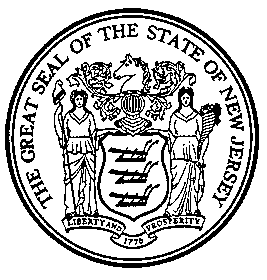 An Act concerning the corporation business tax, amending various parts of the statutory law and supplementing P.L.1945, c.162.	Be It Enacted by the Senate and General Assembly of the State of New Jersey:	1.	Section 1 of P.L.1997, c.334 (C.34:1B-7.42a) is amended to read as follows: 	1.	a.  The New Jersey Economic Development Authority shall establish within the New Jersey Emerging Technology and Biotechnology Financial Assistance Program established pursuant to P.L.1995, c.137 (C.34:1B-7.37 et seq.), a corporation business tax benefit certificate transfer program to allow new or expanding emerging technology and biotechnology companies in this State with unused amounts of research and development tax credits otherwise allowable which cannot be applied for the credit's tax year due to the limitations of subsection b. of section 1 of P.L.1993, c.175 (C.54:10A-5.24) and unused prior net operating loss conversion carryover or net operating loss carryover pursuant to [subparagraph (B) of paragraph (6) of subsection (k) of] section 4 of P.L.1945, c.162 (C.54:10A-4), to surrender those tax benefits for use by other corporation business taxpayers in this State, provided that the taxpayer receiving the surrendered tax benefits is not affiliated with a corporation that is surrendering its tax benefits under the program established under P.L.1997, c.334.  For the purposes of this section, the test of affiliation is whether the same entity directly or indirectly owns or controls 5% or more of the voting rights or 5% or more of the value of all classes of stock of both the taxpayer receiving the benefits and a corporation that is surrendering the benefits.  The tax benefits may be used on the corporation business tax returns to be filed by those taxpayers in exchange for private financial assistance to be provided by the corporation business taxpayer that is the recipient of the corporation business tax benefit certificate to assist in the funding of costs incurred by the new or expanding emerging technology and biotechnology company. For purposes of this subsection, a member of a combined group may sell prior net operating loss conversion carryover to other members of the combined group, if otherwise applicable and allowable under section 2 of P.L.1997, c.334 (C.54:10A-4.2) and this section; provided, however, such sale of prior net operating loss conversion carryover shall be made at arm’s length price at the same rate as though the sale was to an unrelated taxpayer.	b.	The authority, in cooperation with the Division of Taxation in the Department of the Treasury, shall review and approve applications by new or expanding emerging technology and biotechnology companies in this State with unused but otherwise allowable carryover of research and development tax credits pursuant to section 1 of P.L.1993, c.175 (C.54:10A-5.24), and unused but otherwise allowable prior net operating loss conversion carryover or net operating loss carryover pursuant to [paragraph (6) of subsection (k) of] section 4 of P.L.1945, c.162 (C.54:10A-4), to surrender those tax benefits in exchange for private financial assistance to be made by the corporation business taxpayer that is the recipient of the corporation business tax benefit certificate in an amount equal to at least 80% of the amount of the surrendered tax benefit.  Provided that the amount of the surrendered tax benefit for a surrendered research and development tax credit carryover is the amount of the credit, and provided that the amount of the surrendered tax benefit for a surrendered [net operating loss carryover is the amount of the loss multiplied by the new or expanding emerging technology or biotechnology company's anticipated allocation factor, as determined pursuant to section 6 of P.L.1945, c.162 (C.54:10A-6) for the tax year in which the benefit is transferred] prior net operating loss conversion carryover or net operating loss carryover is that amount for the tax year in which the benefit is transferred and subsequently multiplied by the corporation business tax rate provided pursuant to subsection (c) of section 5 of P.L.1945, c.162 (C.54:10A-5). The authority shall be authorized to approve the transfer of no more than $60,000,000 of tax benefits in a State fiscal year.  If the total amount of transferable tax benefits requested to be surrendered by approved applicants exceeds $60,000,000 for a State fiscal year, the authority, in cooperation with the Division of Taxation in the Department of the Treasury, shall not be authorized to approve the transfer of more than $60,000,000 for that State fiscal year and shall allocate the transfer of tax benefits by approved companies using the following method:	(1)	an eligible applicant with $250,000 or less of transferable tax benefits shall be authorized to surrender the entire amount of its transferable tax benefits;	(2)	an eligible applicant with more than $250,000 of transferable tax benefits shall be authorized to surrender a minimum of $250,000 of its transferable tax benefits;	(3)	(Deleted by amendment, P.L.2009, c.90.)	(4)	an eligible applicant with more than $250,000 shall also be authorized to surrender additional transferable tax benefits determined by multiplying the applicant's transferable tax benefits less the minimum transferable tax benefits that company is authorized to surrender under paragraph (2) of this subsection by a fraction, the numerator of which is the total amount of transferable tax benefits that the authority is authorized to approve less the total amount of transferable tax benefits approved under paragraphs (1), (2), and (5) of this subsection and the denominator of which is the total amount of transferable tax benefits requested to be surrendered by all eligible applicants less the total amount of transferable tax benefits approved under paragraphs (1), (2), and (5) of this subsection;	(5)	The authority shall establish the boundaries for three innovation zones to be geographically distributed in the northern, central, and southern portions of this State.  Of the $60,000,000 of transferable tax benefits authorized for each State fiscal year, $10,000,000 shall be allocated for the surrender of transferable tax benefits exclusively by new and expanding emerging technology and biotechnology companies that operate within the boundaries of the innovation zones, except that any portion of the $10,000,000 that is not so approved shall be available for that State fiscal year for the surrender of transferable tax benefits by new and expanding emerging technology and biotechnology companies that do not operate within the boundaries of an innovation zone.	If the total amount of transferable tax benefits that would be authorized using the above method exceeds $60,000,000 for a State fiscal year, then the authority, in cooperation with the Division of Taxation in the Department of the Treasury, shall limit the total amount of tax benefits authorized to be transferred to $60,000,000 by applying the above method on an apportioned basis.	For purposes of this section transferable tax benefits include an eligible applicant's unused but otherwise allowable [carryover of net operating losses multiplied by the applicant's anticipated allocation factor as determined pursuant to section 6 of P.L.1945, c.162 (C.54:10A-6)] prior net operating loss conversion carryover or net operating loss carryover determined pursuant to section 4 of P.L.1945, c.162 (C.54:10A-4) for the tax year in which the benefit is transferred and subsequently multiplied by the corporation business tax rate as provided in subsection (c) of section 5 of P.L.1945, c.162 (C.54:10A-5) plus the total amount of the applicant's unused but otherwise allowable carryover of research and development tax credits.  An eligible applicant's transferable tax benefits shall be limited to net operating losses and research and development tax credits that the applicant requests to surrender in its application to the authority and shall not, in total, exceed the maximum amount of tax benefits that the applicant is eligible to surrender.	No application for a corporation business tax benefit transfer certificate shall be approved in which the new or expanding emerging technology or biotechnology company (1) has demonstrated positive net operating income in any of the two previous full years of ongoing operations as determined on its financial statements issued according to generally accepted accounting standards endorsed by the Financial Accounting Standards Board; or (2) is directly or indirectly at least 50 percent owned or controlled by another corporation that has demonstrated positive net operating income in any of the two previous full years of ongoing operations as determined on its financial statements issued according to generally accepted accounting standards endorsed by the Financial Accounting Standards Board or is part of a consolidated group of affiliated corporations, as filed for federal income tax purposes, that in the aggregate has demonstrated positive net operating income in any of the two previous full years of ongoing operations as determined on its combined financial statements issued according to generally accepted accounting standards endorsed by the Financial Accounting Standards Board.	For purposes of this subsection, a member of a combined group may sell prior net operating loss conversion carryover to other members of the combined group, if otherwise applicable and allowable under section 2 of P.L.1997, c.334 (C.54:10A-4.2) and this section; provided, however, such sale of prior net operating loss conversion carryover shall be made at arm’s length price at the same rate as though the sale was to an unrelated taxpayer.	The maximum lifetime value of surrendered tax benefits that a corporation shall be permitted to surrender pursuant to the program is $15,000,000.  Applications must be received on or before June 30 of each State fiscal year.	The authority, in consultation with the Division of Taxation, shall establish rules for the recapture of all, or a portion of, the amount of a grant of a corporation business tax benefit certificate from the new or expanding emerging technology and biotechnology company having surrendered tax benefits pursuant to this section in the event the taxpayer fails to use the private financial assistance received for the surrender of tax benefits as required by this section or fails to maintain a headquarters or a base of operation in this State during the five years following receipt of the private financial assistance; except if the failure to maintain a headquarters or a base of operation in this State is due to the liquidation of the new or expanding emerging technology and biotechnology company.	c.	The authority, in cooperation with the Division of Taxation in the Department of the Treasury, shall review and approve applications by taxpayers under the Corporation Business Tax Act (1945), P.L.1945, c.162 (C.54:10A-1 et seq.), to acquire surrendered tax benefits approved pursuant to subsection b. of this section which shall be issued in the form of corporation business tax benefit transfer certificates, in exchange for private financial assistance to be made by the taxpayer in an amount equal to at least 80% of the amount of the surrendered tax benefit of an emerging technology or biotechnology company in the State.  A corporation business tax benefit transfer certificate shall not be issued unless the applicant certifies that as of the date of the exchange of the corporation business tax benefit certificate it is operating as a new or expanding emerging technology or biotechnology company and has no current intention to cease operating as a new or expanding emerging technology or biotechnology company.	The managerial member of a combined group shall be the member that acquires a corporation business tax benefit certificate on behalf of the combined group for use on the combined return.	The private financial assistance shall assist in funding expenses incurred in connection with the operation of the new or expanding emerging technology or biotechnology company in the State, including but not limited to the expenses of fixed assets, such as the construction and acquisition and development of real estate, materials, start-up, tenant fit-out, working capital, salaries, research and development expenditures and any other expenses determined by the authority to be necessary to carry out the purposes of the New Jersey Emerging Technology and Biotechnology Financial Assistance Program.	The authority shall require a corporation business taxpayer that acquires a corporation business tax benefit certificate to enter into a written agreement with the new or expanding emerging technology or biotechnology company concerning the terms and conditions of the private financial assistance made in exchange for the certificate.  The written agreement may contain terms concerning the maintenance by the new or expanding emerging technology or biotechnology company of a headquarters or a base of operation in this State.	d.	(Deleted by amendment, P.L.2009, c.90.) (cf: P.L.2009, c.90, s.29)	2.	Section 8 of P.L.2004, c.66 (C.46:15-7.2) is amended to read as follows:	8.	a.  In addition to all other fees imposed under P.L.1968, c.49 (C.46:15-5 et seq.), there is imposed a fee upon the grantee of a deed for the transfer of real property:	(1)	that is classified pursuant to the requirements of N.J.A.C.18:12-2.2 as Class 2 "residential";	(2)	(a)	that includes property classified pursuant to the requirements of N.J.A.C.18:12-2.2 as Class 3A: "farm property (regular)" but only if the property includes a building or structure intended or suited for residential use, and 	(b)	any other real property, regardless of class, that is effectively transferred to the same grantee in conjunction with the property described in subparagraph (a) of this paragraph; 	(3)	that is a cooperative unit as defined in section 3 of P.L.1987, c.381 (C.46:8D-3); or	(4)	that is classified pursuant to the requirements of N.J.A.C.18:12-2.2 as Class 4A "commercial properties"that is transferred for consideration in excess of $1,000,000 recited in the deed, which fee shall be an amount equal to 1 percent of the entire amount of such consideration, which fee shall be collected by the county recording officer at the time the deed is offered for recording and remitted to the State Treasurer not later than the 10th day of the month following the month of collection for deposit into the General Fund.	b.	(1)  The fee imposed by subsection a. of this section shall not apply to a deed if the grantee of the deed for the transfer of real property is an organization determined by the federal Internal Revenue Service to be exempt from federal income taxation pursuant to paragraph (3) of subsection (c) of section 501 of the federal Internal Revenue Code of 1986, 26 U.S.C. s.501.	(2)	The fee imposed by subsection a. of this section shall not apply to a deed if the transfer of real property is incidental to a corporate merger or acquisition and the equalized assessed value of the real property transferred is less than 20% of the total value of all assets exchanged in the merger or acquisition.  A grantee shall claim this exemption from imposition of the fee at the time the deed is offered for recording by filing with the county recording officer such information, in addition to the affidavit of consideration filed by one or more of the grantee parties named in the deed or by the grantee's legal representative pursuant to subsection d. of this section, as the Director of the Division of Taxation in the Department of the Treasury may prescribe as to constitute a filing of a protest of the assessment of the fee and by paying any other recording fees not exempted pursuant to this paragraph.  This additional information shall be forwarded by the county recording officer to the director along with the grantee's affidavit of consideration, and shall be deemed to be and have the effect of a protest of a finding by the director of a deficiency of payment of the fee filed on the date on which the deed is recorded.	(3)	The fee imposed by subsection a. of this section shall not apply to a deed if the transfer of real property is entered into on or after 1[July 31, 2020] January 1, 20211 and is an intercompany transfer between combined group members as part of the unitary business, as those terms are used in section 4 of P.L.1945, c.162 (C.54:10A-4).	 c.	The fee imposed by subsection a. of this section shall be subject to the provisions of the State Uniform Tax Procedure Law, R.S.54:48-1 et seq.; provided however, that notwithstanding the provisions of subsection a. of R.S.54:49-14, a taxpayer may file a claim under oath for refund at any time within 90 days after the payment of any original fee and that subsection b. of R.S.54:49-14 shall not apply to any additional fee assessed.	 d.	(1)  If a transfer includes property classified pursuant to the requirements of N.J.A.C.18:12-2.2 as Class 4 property of any type, an affidavit of consideration shall be filed by one or more of the grantor parties named in the deed or by the grantor's legal representative declaring the consideration and shall be annexed to and recorded with the deed as a prerequisite for the recording of the deed. The filing of an affidavit of consideration pursuant to this paragraph shall be in addition to the filing, if any, pursuant to paragraph (2) of this subsection.	(2)	Whether or not the transfer is exempt, pursuant to subsection b. of this section or any other provision of law, from payment of the fee pursuant to subsection a. of this section, if a transfer includes property otherwise subject to subsection a. of this section, then an affidavit of consideration shall be filed by one or more of the grantee parties named in the deed or by the grantee's legal representative declaring the consideration and shall be annexed to and recorded with the deed as a prerequisite for the recording of the deed.  The filing of an affidavit of consideration pursuant to this paragraph shall be in addition to the filing, if any, pursuant to paragraph (1) of this subsection.	(3)	An affidavit of consideration filed pursuant to paragraph (1) or paragraph (2) of this subsection shall clearly and entirely state the consideration, the county and municipality in which the property is situate, and the block and lot description of the real property conveyed.	(4)	One copy of each affidavit of consideration filed and recorded with deeds pursuant to this subsection shall be forwarded by the county recording officer to the Director of the Division of Taxation in the Department of the Treasury on the tenth day of the month following the month of the filing of the deed.(cf: P.L.2006, c.33, s.1)	 3.	Section 4 of P.L.1945, c.162 (C.54:10A-4) is amended to read as follows:	 4.	For the purposes of this act, unless the context requires a different meaning:	(a)	"Commissioner" or "director" shall mean the Director of the Division of Taxation of the State Department of the Treasury.	(b)	"Allocation factor" shall mean the proportionate part of a taxpayer's net worth or entire net income used to determine a measure of its tax under this act.	(c)	"Corporation" shall mean any corporation, joint-stock company or association and any business conducted by a trustee or trustees wherein interest or ownership is evidenced by a certificate of interest or ownership or similar written instrument, any other entity classified as a corporation for federal income tax purposes, and any state or federally chartered building and loan association or savings and loan association.	(d)	"Net worth" shall mean the aggregate of the values disclosed by the books of the corporation for (1) issued and outstanding capital stock, (2) paid-in or capital surplus, (3) earned surplus and undivided profits, and (4) surplus reserves which can reasonably be expected to accrue to holders or owners of equitable shares, not including reasonable valuation reserves, such as reserves for depreciation or obsolescence or depletion.  Notwithstanding the foregoing, net worth shall not include any deduction for the amount of the excess depreciation described in paragraph (2) (F) of subsection (k) of this section.  The foregoing aggregate of values shall be reduced by 50% of the amount disclosed by the books of the corporation for investment in the capital stock of one or more subsidiaries, which investment is defined as ownership (1) of at least 80% of the total combined voting power of all classes of stock of the subsidiary entitled to vote and (2) of at least 80% of the total number of shares of all other classes of stock except nonvoting stock which is limited and preferred as to dividends. In the case of investment in an entity organized under the laws of a foreign country, the foregoing requisite degree of ownership shall effect a like reduction of such investment from the net worth of the taxpayer, if the foreign entity is considered a corporation for any purpose under the United States federal income tax laws, such as (but not by way of sole examples) for the purpose of supplying deemed paid foreign tax credits or for the purpose of status as a controlled foreign corporation.  In calculating the net worth of a taxpayer entitled to reduction for investment in subsidiaries, the amount of liabilities of the taxpayer shall be reduced by such proportion of the liabilities as corresponds to the ratio which the excluded portion of the subsidiary values bears to the total assets of the taxpayer.	In the case of banking corporations which have international banking facilities as defined in subsection (n), the foregoing aggregate of values shall also be reduced by retained earnings of the international banking facility.  Retained earnings means the earnings accumulated over the life of such facility and shall not include the distributive share of dividends paid and federal income taxes paid or payable during the tax year.	If in the opinion of the director, the corporation's books do not disclose fair valuations the director may make a reasonable determination of the net worth which, in his opinion, would reflect the fair value of the assets, exclusive of subsidiary investments as defined aforesaid, carried on the books of the corporation, in accordance with sound accounting principles, and such determination shall be used as net worth for the purpose of this act.	(e)	(Deleted by amendment, P.L.1998, c.114.)	(f)	"Investment company" shall mean any corporation whose business during the period covered by its report consisted, to the extent of at least 90% thereof of holding, investing and reinvesting in stocks, bonds, notes, mortgages, debentures, patents, patent rights and other securities for its own account, but this shall not include any corporation which: (1) is a merchant or a dealer of stocks, bonds and other securities, regularly engaged in buying the same and selling the same to customers; or (2) had less than 90% of its average gross assets in New Jersey, at cost, invested in stocks, bonds, debentures, mortgages, notes, patents, patent rights or other securities or consisting of cash on deposit during the period covered by its report; or (3) is a banking corporation, a savings institution, or a financial business corporation as defined in the Corporation Business Tax Act.	(g)	"Regulated investment company" shall mean any corporation which for a period covered by its report, is registered and regulated under the Investment Company Act of 1940 (54 Stat. 789), as amended.	(h)	"Taxpayer" shall mean any corporation, any combined group filing a mandatory or elective New Jersey combined return, and any partnership required, or consenting, to report or to pay taxes, interest or penalties under this act. "Taxpayer" shall not include a partnership that is listed on a United States national stock exchange. 	(i)	"Fiscal year" shall mean an accounting period ending on any day other than the last day of December on the basis of which the taxpayer is required to report for federal income tax purposes.	(j)	Except as herein provided, "privilege period" shall mean the calendar or fiscal accounting period for which a tax is payable under this act.	(k)	"Entire net income" shall mean total net income from all sources, whether within or without the United States, and shall include the gain derived from the employment of capital or labor, or from both combined, as well as profit gained through a sale or conversion of capital assets.	For the purpose of this act, the amount of a taxpayer's entire net income shall be deemed prima facie to be equal in amount to the taxable income, before net operating loss deduction and special deductions, which the taxpayer is required to report, or, if the taxpayer is classified as a partnership for federal tax purposes, would otherwise be required to report, to the United States Treasury Department for the purpose of computing its federal income tax, provided however, that in the determination of such entire net income,	(1)	Entire net income shall exclude for the periods set forth in paragraph (2)(F)(i) of this subsection, any amount, except with respect to qualified mass commuting vehicles as described in section 168(f)(8)(D)(v) of the Internal Revenue Code as in effect immediately prior to January 1, 1984, which is included in a taxpayer's federal taxable income solely as a result of an election made pursuant to the provisions of paragraph (8) of that section.	(2)	Entire net income shall be determined without the exclusion, deduction or credit of:	(A)	The amount of any exemption or credit allowed in any law of the United States imposing any tax on or measured by the income of corporations.	(B)	Any part of any income from dividends or interest on any kind of stock, securities or indebtedness, except as provided in paragraph (5) of subsection (k) of this section.	(C)	Taxes paid or accrued to the United States, a possession or territory of the United States, a state, a political subdivision thereof, or the District of Columbia, or to any foreign country, state, province, territory or subdivision thereof, on or measured by profits or income, or business presence or business activity, or the tax imposed by this act, or any tax paid or accrued with respect to subsidiary dividends excluded from entire net income as provided in paragraph (5) of subsection (k) of this section.	(D)	(Deleted by amendment, P.L.1985, c.143.)	(E)	(Deleted by amendment, P.L.1995, c.418.)	(F)	(i)  The amount by which depreciation reported to the United States Treasury Department for property placed in service on and after January 1, 1981, but prior to taxpayer fiscal or calendar accounting years beginning on and after the effective date of P.L.1993, c.172, for purposes of computing federal taxable income in accordance with section 168 of the Internal Revenue Code in effect after December 31, 1980, exceeds the amount of depreciation determined in accordance with the Internal Revenue Code provisions in effect prior to January 1, 1981, but only with respect to a taxpayer's accounting period ending after December 31, 1981; provided, however, that where a taxpayer's accounting period begins in 1981 and ends in 1982, no modification shall be required with respect to this paragraph (F) for the report filed for such period with respect to property placed in service during that part of the accounting period which occurs in 1981.  The provisions of this subparagraph shall not apply to assets placed in service prior to January 1, 1998 of a gas, gas and electric, and electric public utility that was subject to the provisions of P.L.1940, c.5 (C.54:30A-49 et seq.) prior to 1998.	(ii)	For the periods set forth in subparagraph (F)(i) of paragraph (2) of this subsection, any amount, except with respect to qualified mass commuting vehicles as described in section 168(f)(8)(D)(v) of the Internal Revenue Code as in effect immediately prior to January 1, 1984, which the taxpayer claimed as a deduction in computing federal income tax pursuant to a qualified lease agreement under paragraph (8) of that section.	The director shall promulgate rules and regulations necessary to carry out the provisions of this section, which rules shall provide, among others, the manner in which the remaining life of property shall be reported.	(G)	(i)  The amount of any civil, civil administrative, or criminal penalty or fine, including a penalty or fine under an administrative consent order, assessed and collected for a violation of a State or federal environmental law, an administrative consent order, or an environmental ordinance or resolution of a local governmental entity, and any interest earned on the penalty or fine, and any economic benefits having accrued to the violator as a result of a violation, which benefits are assessed and recovered in a civil, civil administrative, or criminal action, or pursuant to an administrative consent order.  The provisions of this paragraph shall not apply to a penalty or fine assessed or collected for a violation of a State or federal environmental law, or local environmental ordinance or resolution, if the penalty or fine was for a violation that resulted from fire, riot, sabotage, flood, storm event, natural cause, or other act of God beyond the reasonable control of the violator, or caused by an act or omission of a person who was outside the reasonable control of the violator.	(ii)	The amount of treble damages paid to the Department of Environmental Protection pursuant to subsection a. of section 7 of P.L.1976, c.141 (C.58:10-23.11f), for costs incurred by the department in removing, or arranging for the removal of, an unauthorized discharge upon failure of the discharger to comply with a directive from the department to remove, or arrange for the removal of, the discharge.	(H)	The amount of any sales and use tax paid by a utility vendor pursuant to section 71 of P.L.1997, c.162.	(I)	Interest paid, accrued or incurred for the privilege period to a related member, as defined in section 5 of P.L.2002, c.40 (C.54:10A-4.4), except that a deduction shall be permitted to the extent that the taxpayer establishes by clear and convincing evidence, as determined by the director, that: (i) a principal purpose of the transaction giving rise to the payment of the interest was not to avoid taxes otherwise due under Title 54 of the Revised Statutes or Title 54A of the New Jersey Statutes, (ii) the interest is paid pursuant to arm's length contracts at an arm's length rate of interest, and (iii)(aa) the related member was subject to a tax on its net income or receipts in this State or another state or possession of the United States or in a foreign nation, (bb) a measure of the tax includes the interest received from the related member, and (cc) the rate of tax applied to the interest received by the related member is equal to or greater than a rate three percentage points less than the rate of tax applied to taxable interest by this State pursuant to section 5 of P.L.1945, c.162 (C.54:10A-5).	A deduction shall also be permitted if the taxpayer establishes by clear and convincing evidence, as determined by the director, that the disallowance of a deduction is unreasonable, or the taxpayer and the director agree in writing to the application or use of an alternative method of apportionment under section 8 of P.L.1945, c.162 (C.54:10A-8); nothing in this subsection shall be construed to limit or negate the director's authority to otherwise enter into agreements and compromises otherwise allowed by law.	A deduction shall also be permitted to the extent that the taxpayer establishes by a preponderance of the evidence, as determined by the director, that the interest is directly or indirectly paid, accrued or incurred to (i) a related member in a foreign nation which has in force a comprehensive income tax treaty with the United States and the related member (aa) was subject to tax in the foreign nation on a tax base that included the payment paid, accrued, or incurred; and (bb) under which the related member's income received from the transaction was taxed at an effective tax rate equal to or greater than a rate of three percentage points less than the rate of tax applied to taxable interest by the State of New Jersey pursuant to section 5 of P.L.1945, c.162 (C.54:10A-5), provided however that the taxpayer shall disclose on its return for the privilege period the name of the related member, the amount of the interest, the relevant foreign nation, and such other information as the director may prescribe or (ii) to an independent lender and the taxpayer guarantees the debt on which the interest is required.  The adjustments required by this subparagraph shall not apply to transactions between related members included in a combined group reported on a New Jersey combined return. 	(J)	(i)  Amounts deducted for federal tax purposes pursuant to section 199 of the federal Internal Revenue Code of 1986, 26 U.S.C. s.199, except that this exclusion shall not apply to amounts deducted pursuant to that section that are exclusively based upon domestic production gross receipts of the taxpayer which are derived only from any lease, rental, license, sale, exchange, or other disposition of qualifying production property which the taxpayer demonstrates to the satisfaction of the director was manufactured or produced by the taxpayer in whole or in significant part within the United States but not qualified production property that was grown or extracted by the taxpayer.  "Manufactured or produced" as used in this paragraph shall be limited to performance of an operation or series of operations the object of which is to place items of tangible personal property in a form, composition, or character different from that in which they were acquired.  The change in form, composition, or character shall be a substantial change, and result in a transformation of property into a different or substantially more usable product.	(ii)	For privilege periods beginning after December 31, 2017, notwithstanding the provisions of P.L.1945, c.162 (C.54:10A-1 et seq.) or any other law to the contrary, for the purposes of determining the amount of income pursuant to P.L.1945, c.162 (C.54:10A-1 et seq.) that is net of expenses, no amounts shall be taken as a deduction pursuant to section 199A of the Internal Revenue Code (26 U.S.C. s.199A).	(K)	For privilege periods beginning after December 31, 2017, the interest deduction limitation in subsection (j) of section 163 of the Internal Revenue Code (26 U.S.C. s.163), shall apply on a pro-rata basis to interest paid to both related and unrelated parties, regardless of whether the related parties are subject to the add-back provision of either subparagraph (I) of paragraph (2) of this subsection or in section 5 of P.L.2002, c.40 (C.54:10A-4.4).	(3)	The director may, whenever necessary to properly reflect the entire net income of any taxpayer, determine the year or period in which any item of income or deduction shall be included, without being limited to the method of accounting employed by the taxpayer.	(4)	There shall be allowed as a deduction from entire net income of a banking corporation, to the extent not deductible in determining federal taxable income, the eligible net income of an international banking facility determined as follows:	(A)	The eligible net income of an international banking facility shall be the amount remaining after subtracting from the eligible gross income the applicable expenses;	(B)	Eligible gross income shall be the gross income derived by an international banking facility, which shall include, but not be limited to, gross income derived from:	(i)	Making, arranging for, placing or carrying loans to foreign persons, provided, however, that in the case of a foreign person which is an individual, or which is a foreign branch of a domestic corporation (other than a bank), or which is a foreign corporation or foreign partnership which is controlled by one or more domestic corporations (other than banks), domestic partnerships or resident individuals, all the proceeds of the loan are for use outside of the United States;	(ii)	Making or placing deposits with foreign persons which are banks or foreign branches of banks (including foreign subsidiaries) or foreign branches of the taxpayers or with other international banking facilities;	(iii)	Entering into foreign exchange trading or hedging transactions related to any of the transactions described in this paragraph; or	(iv)	Such other activities as an international banking facility may, from time to time, be authorized to engage in;	(C)	Applicable expenses shall be any expense or other deductions attributable, directly or indirectly, to the eligible gross income described in subparagraph (B) of this paragraph.	(5)	(A)  (i)  Entire net income shall exclude 100% of dividends which were included in computing such taxable income for federal income tax purposes, paid to the taxpayer by one or more subsidiaries owned by the taxpayer to the extent of the 80% or more ownership of investment described in subsection (d) of this section for privilege periods beginning on or before December 31, 2016.	(ii)	For privilege periods beginning after December 31, 2016 and before January 1, 2019, entire net income shall exclude 95% of dividends which were included in computing such taxable income for federal income tax purposes, paid or deemed paid, to the taxpayer by one or more subsidiaries owned by the taxpayer to the extent of the 80% or more ownership of investment described in subsection (d) of this section.  For the purposes of calculating the tax liability owed for the paid or deemed paid dividends included in entire net income by this [subsection] subsubparagraph (ii), the taxpayer shall use either their three-year average allocation factor for the taxpayer's 2014 through 2016 tax years reported on the taxpayer's tax returns or 3.5 percent, whichever is lower. 	(iii)	For privilege periods beginning on and after January 1, 2019, entire net income shall exclude 95% of dividends which were included in computing such taxable income for federal income tax purposes, paid or deemed paid to the taxpayer by one or more subsidiaries owned by the taxpayer to the extent of the 80% or more ownership of investment described in subsection (d) of this section.	(B)	Entire net income shall exclude 50% of dividends which were included in computing such taxable income for federal income tax purposes, paid or deemed paid to the taxpayer by one or more subsidiaries owned by the taxpayer to the extent of 50% or more ownership of investment, such ownership of investment calculated in the same manner as the 80% or more of ownership of investment is calculated as described in subsection (d) of this section.	(C)	To the extent a subsidiary received dividends from other subsidiaries and included those dividends in its entire net income for the purposes of determining its tax liability pursuant to section 5 of P.L.1945, c.162 (C.54:10A-5) and paid tax on those dividends, the taxpayer receiving those same dividends from the subsidiary shall exclude those dividends from its entire net income based on the subsidiary's allocation factor used by the subsidiary in determining its tax liability pursuant to section 5 of P.L.1945, c.162 (C.54:10A-5). This subparagraph (C) shall not apply to privilege periods ending on and after July 31, 2019.	(D)	For privilege periods ending on and after July 31, 2019 but before July 31, 2020, to the extent a subsidiary received dividends from other subsidiaries and included those dividends in its entire net income for the purposes of determining its tax liability pursuant to section 5 of P.L.1945, c.162 (C.54:10A-5) and paid tax on those dividends, the taxpayer receiving those same dividends from the subsidiary shall exclude those dividends from its entire net income.	(E)	For privilege periods ending on and after July 31, 2020, for purposes of this paragraph (5), the members of a combined group filing a New Jersey combined return shall be treated as one taxpayer with regard to dividends and deemed dividends that were received as part of the unitary business of the combined group.	(6)	(A) Net operating loss deduction. For privilege periods ending before July 31, 2019, there shall be allowed as a deduction for the privilege period the net operating loss carryover to that period.	(B)	Net operating loss carryover.  A net operating loss for any privilege period ending after June 30, 1984 shall be a net operating loss carryover to each of the seven privilege periods following the period of the loss and a net operating loss for any privilege period ending after June 30, 2009 shall be a net operating loss carryover to each of the twenty privilege periods following the period of the loss. The entire amount of the net operating loss for any privilege period (the "loss period") shall be carried to the earliest of the privilege periods to which the loss may be carried. The portion of the loss which shall be carried to each of the other privilege periods shall be the excess, if any, of the amount of the loss over the sum of the entire net income, computed without the exclusions permitted in paragraphs (4) and (5) of this subsection or the net operating loss deduction provided by subparagraph (A) of this paragraph, for each of the prior privilege periods to which the loss may be carried.	(C)	Net operating loss. For purposes of this paragraph the term "net operating loss" means the excess of the deductions over the gross income used in computing entire net income without the net operating loss deduction provided for in subparagraph (A) of this paragraph and the exclusions in paragraphs (4) and (5) of this subsection.	(D)	Change in ownership. Where there is a change in 50% or more of the ownership of a corporation because of redemption or sale of stock and the corporation changes the trade or business giving rise to the loss, no net operating loss sustained before the changes may be carried over to be deducted from income earned after such changes. In addition where the facts support the premise that the corporation was acquired under any circumstances for the primary purpose of the use of its net operating loss carryover, the director may disallow the carryover.	(E)	Notwithstanding the provisions of this paragraph (6) of subsection (k) of this section to the contrary, for privilege periods beginning during calendar year 2002 and calendar year 2003, no deduction for any net operating loss carryover shall be allowed and for privilege periods beginning during calendar year 2004 and calendar year 2005, there shall be allowed as a deduction for the privilege period so much of the net operating loss carryover as reduces entire net income otherwise calculated by 50%.  If and only to the extent that any net operating loss carryover deduction is disallowed by reason of this subparagraph (E), the date on which the amount of the disallowed net operating loss carryover deduction would otherwise expire shall be extended by a period equal to the period for which application of the net operating loss was disallowed by this subparagraph.	Provided, that this subparagraph (E) shall not restrict the surrender or acquisition of corporation business tax benefit certificates pursuant to section 1 of P.L.1997, c.334 (C.34:1B-7.42a) and shall not restrict the application of corporation business tax benefit certificates pursuant to section 2 of P.L.1997, c.334 (C.54:10A-4.2).	(F)	Reduction for discharge of indebtedness.  A net operating loss for any privilege period ending after June 30, 2014, and any net operating loss carryover to such privilege period, shall be reduced by the amount excluded from federal taxable income under subparagraph (A), (B), or (C) of paragraph (1) of subsection (a) of section 108 of the federal Internal Revenue Code (26 U.S.C. s.108), for the privilege period of the discharge of indebtedness.	(7)	The entire net income of gas, electric and gas and electric public utilities that were subject to, or would have been subject to tax if doing business in this State, the provisions of P.L.1940, c.5 (C.54:30A-49 et seq.) prior to 1998, shall be adjusted by substituting the New Jersey depreciation allowance for federal tax depreciation with respect to assets placed in service prior to January 1, 1998.  For gas, electric, and gas and electric public utilities that were subject to, or would have been subject to tax if doing business in this State, the provisions of P.L.1940, c.5 (C.54:30A-49 et seq.) prior to 1998, the New Jersey depreciation allowance shall be computed as follows: All depreciable assets placed in service prior to January 1, 1998 shall be considered a single asset account. The New Jersey tax basis of this depreciable asset account shall be an amount equal to the carryover adjusted basis for federal income tax purposes on December 31, 1997 of all depreciable assets in service on December 31, 1997, increased by the excess, of the "net carrying value," defined to be adjusted book basis of all assets and liabilities, excluding deferred income taxes, recorded on the public utility's books of account on December 31, 1997, over the carryover adjusted basis for federal income tax purposes on December 31, 1997 of all assets and liabilities owned by the gas, electric, or gas and electric public utility as of December 31, 1997. "Books of account" for gas, gas and electric, and electric public utilities means the uniform system of accounts as promulgated by the Federal Energy Regulatory Commission and adopted by the Board of Public Utilities.  The following adjustments to entire net income shall be made pursuant to this section:	(A)	Depreciation for property placed in service prior to January 1, 1998 shall be adjusted as follows:	(i)	Depreciation for federal income tax purposes shall be disallowed in full.	(ii)	A deduction shall be allowed for the New Jersey depreciation allowance.  The New Jersey depreciation allowance shall be computed for the single asset account described above based on the New Jersey tax basis as adjusted above as if all assets in the single asset account were first placed in service on January 1, 1998. Depreciation shall be computed using the straight line method over a thirty-year life. A full year's depreciation shall be allowed in the initial tax year.  No half-year convention shall apply. The depreciable basis of the single account shall be reduced by the adjusted federal tax basis of assets sold, retired, or otherwise disposed of during any year on which gain or loss is recognized for federal income tax purposes as described in subparagraph (B) of this paragraph.	(B)	Gains and losses on sales, retirements and other dispositions of assets placed in service prior to January 1, 1998 shall be recognized and reported on the same basis as for federal income tax purposes.	(C)	The Director of the Division of Taxation shall promulgate regulations describing the methodology for allocating the single asset account in the event that a portion of the utility's operations are separated, spun-off, transferred to a separate company or otherwise desegregated.	(8)	In the case of taxpayers that are gas, electric, gas and electric, or telecommunications public utilities as defined pursuant to subsection (q) of this section, the director shall have authority to promulgate rules and issue guidance correcting distortions and adjusting timing differences resulting from the adoption of P.L.1997, c.162 (C.54:10A-5.25 et al.).	(9)	Notwithstanding paragraph (1) of this subsection, entire net income shall not include the income derived by a corporation organized in a foreign country from the international operation of a ship or ships, or from the international operation of aircraft, if such income is exempt from federal taxation pursuant to section 883 of the federal Internal Revenue Code of 1986, 26 U.S.C. s.883.	(10)	Entire net income shall exclude all income of an alien corporation the activities of which are limited in this State to investing or trading in stocks and securities for its own account, investing or trading in commodities for its own account, or any combination of those activities, within the meaning of section 864 of the federal Internal Revenue Code of 1986, 26 U.S.C. s.864, as in effect on December 31, 1998. Notwithstanding the previous sentence, if an alien corporation undertakes one or more infrequent, extraordinary or non-recurring activities, including but not limited to the sale of tangible property, only the income from such infrequent, extraordinary or non-recurring activity shall be subject to the tax imposed pursuant to P.L.1945, c.162 (C.54:10A-1 et seq.), and that amount of income subject to tax shall be determined without regard to the allocation to that specific transaction of any general business expense of the taxpayer and shall be specifically assigned to this State for taxation by this State without regard to section 6 of P.L.1945, c.162 (C.54:10A-6).  For the purposes of this paragraph, "alien corporation" means a corporation organized under the laws of a jurisdiction other than the United States or its political subdivisions.	(11)	No deduction shall be allowed for research and experimental expenditures, to the extent that those research and experimental expenditures are qualified research expenses or basic research payments for which an amount of credit is claimed pursuant to section 1 of P.L.1993, c.175 (C.54:10A-5.24) unless those research and experimental expenditures are also used to compute a federal credit claimed pursuant to section 41 of the federal Internal Revenue Code of 1986, 26 U.S.C. s.41.	(12)	(A)  Notwithstanding the provisions of subsection (k) of section 168 of the federal Internal Revenue Code of 1986, 26 U.S.C. s.168, subsection (b) of section 1400L of the federal Internal Revenue Code of 1986, 26 U.S.C. s.1400L, or any other federal law, for property acquired after September 10, 2001, the depreciation deduction otherwise allowed pursuant to section 167 of the federal Internal Revenue Code of 1986, 26 U.S.C. s.167, shall be determined pursuant to the provisions of the federal Internal Revenue Code of 1986 (26 U.S.C. s.1 et seq.) in effect on December 31, 2001.	(B)	The director shall prescribe the rules and regulations necessary to carry out the provisions of this paragraph, including, among others, those for determining the adjusted basis of the acquired property for the purposes of the Corporation Business Tax Act (1945), P.L.1945, c.162.	(13)	(A)  Notwithstanding the provisions of section 179 of the federal Internal Revenue Code of 1986, 26 U.S.C. s.179, for property placed in service on or after January 1, 2004, the costs that a taxpayer may otherwise elect to treat as an expense which is not chargeable to a capital account shall be determined pursuant to the provisions of the federal Internal Revenue Code of 1986 (26 U.S.C. s.1 et seq.) in effect on December 31, 2002.	(B)	The director shall prescribe the rules and regulations necessary to carry out the provisions of this paragraph, including, among others, those for determining the adjusted basis of the acquired property for the purposes of the Corporation Business Tax Act (1945), P.L.1945, c.162.	(14)	Notwithstanding the provisions of subsection (i) of section 108 of the federal Internal Revenue Code of 1986 (26 U.S.C. s.108), for privilege periods beginning after December 31, 2008 and before January 1, 2011, entire net income shall include the amount of discharge of indebtedness income excluded for federal income tax purposes pursuant to subsection (i) of section 108 of the federal Internal Revenue Code of 1986 (26 U.S.C. s.108), and for privilege periods beginning on or after January 1, 2014 and before January 1, 2019, entire net income shall exclude the amount of discharge of indebtedness income included for federal income tax purposes, pursuant to subsection (i) of section 108 of the federal Internal Revenue Code of 1986 (26 U.S.C. s.108).	(15)	Entire net income shall exclude the gain or income derived from the sale or assignment of a tax credit transfer certificate pursuant to section 7 of P.L.2011, c.149 (C.34:1B-248) and section 10 of P.L.2014, c.63 (C.34:1B-251).	(16)	(A) There shall be allowed as a deduction an amount computed in accordance with this paragraph. 	(B)	For purposes of this paragraph, "net deferred tax liability" means deferred tax liabilities that exceed the deferred tax assets of the combined group, as computed in accordance with generally accepted accounting principles, and "net deferred tax asset" means that deferred tax assets exceed the deferred tax liabilities of the combined group, as computed in accordance with generally accepted accounting principles.	(C)	Only publicly traded companies, including affiliated corporations participating in the filing of a publicly traded company's financial statements prepared in accordance with generally accepted accounting principles, as of the effective date of this paragraph, shall be eligible for this deduction.	(D)	If the provisions of sections 18 through 23 of P.L.2018, c.48 (C.54:10A-4.6 to C.54:10A-4.11) result in an aggregate increase to the members' net deferred tax liability or an aggregate decrease to the members' net deferred tax asset, or an aggregate change from a net deferred tax asset to a net deferred tax liability, the combined group shall be entitled to a deduction, as determined in this paragraph.	(E)	For 10 years beginning with the combined group's first privilege period beginning on or after January 1 of the fifth year after the effective date of P.L.2018, c.48 (C.54:10A-5.41 et al.), a combined group shall be entitled to a deduction from combined group entire net income equal to one-tenth of the amount necessary to offset the increase in the net deferred tax liability or decrease in the net deferred tax asset, or aggregate change from a net deferred tax asset to a net deferred tax liability. Such increase in the net deferred tax liability or decrease in the net deferred tax asset or the aggregate change from a net deferred tax asset to a net deferred tax liability shall be computed based on the change that would result from the imposition of the unitary reporting requirements under sections 1 and 18 through 23 of P.L.2018, c.48 (C.54:10A-5.41 and C.54:10A-4.6 to C.54:10A-4.11) but for the deduction provided under this paragraph as of the effective date of this paragraph.	(F)	The deferred tax impact determined in subparagraph (E) of this paragraph must be converted to the annual Deferred Tax Deduction amount, as follows:	(i)	the deferred tax impact determined in subparagraph (E) of this paragraph shall be divided by the rate determined under section 5 of P.L.1945, c.162 (C.54:10A-5) at the effective date of P.L.2018, c.48 (C.54:10A-5.41 et al.); 	(ii)	the resulting amount shall be further divided by the New Jersey unitary business allocation factor that was used by the combined group in the calculation of the deferred tax assets and deferred tax liabilities as described in subparagraph (E) of this paragraph;	(iii)	the resulting amount represents the total net Deferred Tax Deduction available over the ten-year period as described in subparagraph (E) of this paragraph.	(G)	The deduction calculated under this paragraph shall not be adjusted as a result of any events happening subsequent to such calculation, including, but not limited to, any disposition or abandonment of assets. Such deduction shall be calculated without regard to the federal tax effect and shall not alter the tax basis of any asset. If the deduction under this section is greater than combined group entire net income, any excess deduction shall be carried forward and applied as a deduction to combined group entire net income in future privilege periods until fully utilized.	(H)	Any combined group intending to claim a deduction under this paragraph shall file a statement with the director on or before July 1 of the year subsequent to the first privilege period for which a combined return is required.  Such statement shall specify the total amount of the deduction which the combined group claims on such form and in such manner as prescribed by the director.  No deduction shall be allowed under this paragraph for any privilege period except to the extent claimed on such timely filed statement in accordance with this paragraph.	(l)	"Real estate investment trust" shall mean any corporation, trust or association qualifying and electing to be taxed as a real estate investment trust under federal law.	(m)	"Financial business corporation" shall mean any corporate enterprise which is (1) in substantial competition with the business of national banks and which (2) employs moneyed capital with the object of making profit by its use as money, through discounting and negotiating promissory notes, drafts, bills of exchange and other evidences of debt; buying and selling exchange; making of or dealing in secured or unsecured loans and discounts; dealing in securities and shares of corporate stock by purchasing and selling such securities and stock without recourse, solely upon the order and for the account of customers; or investing and reinvesting in marketable obligations evidencing indebtedness of any person, copartnership, association or corporation in the form of bonds, notes or debentures commonly known as investment securities; or dealing in or underwriting obligations of the United States, any state or any political subdivision thereof, or of a corporate instrumentality of any of them.  This shall include, without limitation of the foregoing, business commonly known as industrial banks, dealers in commercial paper and acceptances, sales finance, personal finance, small loan and mortgage financing businesses, as well as any other enterprise employing moneyed capital coming into competition with the business of national banks; provided that the holding of bonds, notes, or other evidences of indebtedness by individual persons not employed or engaged in the banking or investment business and representing merely personal investments not made in competition with the business of national banks, shall not be deemed financial business. Nor shall "financial business" include national banks, production credit associations organized under the Farm Credit Act of 1933 or the Farm Credit Act of 1971, Pub.L.92-181 (12 U.S.C. s.2091 et seq.), stock and mutual insurance companies duly authorized to transact business in this State, security brokers or dealers or investment companies or bankers not employing moneyed capital coming into competition with the business of national banks, real estate investment trusts, or any of the following entities organized under the laws of this State: credit unions, savings banks, savings and loan and building and loan associations, pawnbrokers, and State banks and trust companies.	(n)	"International banking facility" shall mean a set of asset and liability accounts segregated on the books and records of a depository institution, United States branch or agency of a foreign bank, or an Edge or Agreement Corporation that includes only international banking facility time deposits and international banking facility extensions of credit as such terms are defined in section 204.8(a)(2) and section 204.8(a)(3) of Regulation D of the board of governors of the Federal Reserve System, 12 CFR Part 204, effective December 3, 1981.  In the event that the United States enacts a law, or the board of governors of the Federal Reserve System adopts a regulation which amends the present definition of international banking facility or of such facilities' time deposits or extensions of credit, the Commissioner of Banking and Insurance shall forthwith adopt regulations defining such terms in the same manner as such terms are set forth in the laws of the United States or the regulations of the board of governors of the Federal Reserve System.  The regulations of the Commissioner of Banking and Insurance shall thereafter provide the applicable definitions.	(o)	"S corporation" means a corporation included in the definition of an "S corporation" pursuant to section 1361 of the federal Internal Revenue Code of 1986, 26 U.S.C. s.1361.	(p)	"New Jersey S corporation" means a corporation that is an S corporation; which has made a valid election pursuant to section 3 of P.L.1993, c.173 (C.54:10A-5.22); and which has been an S corporation continuously since the effective date of the valid election made pursuant to section 3 of P.L.1993, c.173 (C.54:10A-5.22). 	(q)	"Public Utility" means "public utility" as defined in R.S.48:2-13.	(r)	"Qualified investment partnership" means a partnership under this act that has more than 10 members or partners with no member or partner owning more than a 50% interest in the entity and that derives at least 90% of its gross income from dividends, interest, payments with respect to securities loans, and gains from the sale or other disposition of stocks or securities or foreign currencies or commodities or other similar income (including but not limited to gains from swaps, options, futures or forward contracts) derived with respect to its business of investing or trading in those stocks, securities, currencies or commodities, but "investment partnership" shall not include a "dealer in securities" within the meaning of section 1236 of the federal Internal Revenue Code of 1986, 26 U.S.C. s.1236.	(s)	"Savings institution" means a state or federally chartered building and loan association, savings and loan association, or savings bank.	(t)	"Partnership" means an entity classified as a partnership for federal income tax purposes.	(u)	"Prior net operating loss conversion carryover" means a net operating loss incurred in a privilege period ending prior to July 31, 2019 and converted from a pre-allocation net operating loss to a post-allocation net operating loss as follows:	(1)	As used in this subsection:	"Base year" means the last privilege period ending prior to July 31, 2019.	"Base year BAF" means the taxpayer's business allocation factor as provided in sections 6 through 10 of P.L.1945, c.162 (C.54:10A-6 through C.54:10A-10) for purposes of calculating entire net income for the base year, as such section was in effect for the last privilege period ending prior to July 31, 2019.	"UNOL" means the unabsorbed portion of net operating loss as calculated under paragraph (6) of subsection (k) of this section as such paragraph was in effect for the last privilege period ending prior to July 31, 2019, that was not deductible in previous privilege periods and was eligible for carryover on the last day of the base year subject to the limitations for deduction under such subsection, including any net operating loss sustained by the taxpayer during the base year.	(2)	The prior net operating loss conversion carryover shall be calculated as follows:	(A)	The taxpayer shall first calculate the tax value of its UNOL for the base year and for each preceding privilege period for which there is a UNOL. The value of the UNOL for each privilege period is equal to the product of (I) the amount of the taxpayer's UNOL for a privilege period, and (II) the taxpayer's base year BAF. This result shall equal the taxpayer's prior net operating loss conversion carryover.	(B)	The taxpayer shall continue to carry over its prior net operating loss conversion carryover to offset its allocated entire net income as provided in sections 6 through 10 of P.L.1945, c.162 (C.54:10A-6 through C.54:10A-10) for privilege periods ending on and after July 31, 2019.  Such carryover periods shall not exceed the twenty privilege periods following the privilege period of the initial loss. The entire amount of the prior net operating loss conversion carryover for any privilege period shall be carried to the earliest of the privilege periods to which the loss may be carried.  The portion of the prior net operating loss conversion carryover which shall be carried to each of the other privilege periods shall be the excess, if any, of the amount of the prior net operating loss conversion carryover over the sum of the entire net income, computed without the exclusions permitted in paragraphs (4) and (5) of subsection (k) of this section allocated to this State.	(C)	The prior net operating loss conversion carryover computed under this subsection shall be applied against the entire net income allocated to this State before the net operating loss carryover computed under subsection (v) of this section.	(v)	"Net operating loss deduction" means the amount allowed as a deduction for the net operating loss carryover to the privilege period, calculated as follows:	(1)	Net operating loss carryover. A net operating loss for any privilege period ending on or after July 31, 2019, shall be a net operating loss carryover to each of the twenty privilege periods following the period of the loss. The entire amount of the net operating loss for any privilege period shall be carried to the earliest of the privilege periods to which the loss may be carried. The portion of the loss which shall be carried to each of the other privilege periods shall be the excess, if any, of the amount of the loss over the sum of the entire net income, computed without the exclusions permitted in paragraphs (4) and (5) of subsection (k) of this section allocated to this State.	(2)	Net operating loss. For purposes of this paragraph the term "net operating loss" means the excess of the deductions over the gross income used in computing entire net income, without regard to any net operating loss carryover, and computed without the exclusions in paragraphs (4) and (5) of subsection (k) of this section, allocated to this State pursuant to sections 6 through 10 of P.L.1945, c.162 (C.54:10A-6 through C.54:10A-10).	(3)	Reduction for discharge of indebtedness. A net operating loss for any privilege period ending on or after July 31, 2019, and any net operating loss carryover to such privilege period, shall be reduced by the amount excluded from federal taxable income under subparagraph (A), (B), or (C) of paragraph (1) of subsection (a) of section 108 of the federal Internal Revenue Code, 26 U.S.C. s.108, for the privilege period of the discharge of indebtedness.	(4)	A net operating loss carryover shall not include any net operating loss incurred during any privilege period ending prior to July 31, 2019.	(5)	Change in ownership. Where there is a change in 50% or more of the ownership of a corporation because of redemption or sale of stock and the corporation changes the trade or business giving rise to the loss, no net operating loss sustained before the changes may be carried over to be deducted from income earned after such changes. In addition, where the facts support the premise that the corporation was acquired under any circumstances for the primary purpose of the use of its net operating loss carryover, the director may disallow the carryover; provided, however, this paragraph shall not apply between members of a combined group reported on a New Jersey combined return.	(w)	"Taxable net income" means entire net income allocated to this State as calculated pursuant to sections 6 through 8 of P.L.1945, c.162 (C.54:10A-6 through 54:10A-8) as modified by subtracting any prior net operating loss conversion carryforward calculated pursuant to subsection (u) of this section, and any net operating loss calculated pursuant to subsection (v) of this section. 	(x)	"Affiliated group" means, for purposes of section 23 of P.L.2018, c.48 (C.54:10A-4.11), an affiliated group as defined in section 1504 of the federal Internal Revenue Code, 26 U.S.C. s.1504, except such affiliated group shall include all U.S. domestic corporations that are commonly owned, directly or indirectly, by any member of such affiliated group, without regard to whether the affiliated group includes (1) corporations included in more than one federal consolidated return, (2) corporations engaged in one or more unitary businesses, or (3) corporations that are not engaged in a unitary business with any other member of the affiliated group.	For purposes of this subsection: 	“U.S. domestic corporations” means: (1) business entities wherever incorporated or formed that are U.S. domestic corporations, are deemed to be, or are treated as U.S. domestic corporations under the provisions of the federal Internal Revenue Code; or (2) any entities incorporated or formed under the laws of a foreign nation that are required to file federal tax returns if such entities have effectively connected income within the meaning of the federal Internal Revenue Code; and	“commonly owned” means that more than 50 percent of the voting control of each member of an affiliated group is directly or indirectly owned by a common owner or owners, either corporate or non-corporate, whether or not the owner or owners are members of the affiliated group. Whether voting control is indirectly owned shall be determined in accordance with section 318 of the federal Internal Revenue Code (26 U.S.C. s.318).	(y)	"Combinable captive insurance company" means an entity that is treated as an association taxable as a corporation under the federal Internal Revenue Code:	(1)	more than 50% of the voting stock of which is owned or controlled, directly or indirectly, by a single entity that is treated as an association taxable as a corporation under the federal Internal Revenue Code, and not exempt from federal income tax;	(2)	that is licensed as a captive insurance company under the laws of this State or another jurisdiction;	(3)	whose business includes providing, directly and indirectly, insurance or reinsurance covering the risks of its parent, members of its affiliated group, or both; and	(4)	50% or less of whose gross receipts for the privilege period consist of premiums from arrangements that constitute insurance for federal income tax purposes. 	A combinable captive insurance company shall not be exempt under section 3 of P.L.1945, c.162 (C.54:10A-3). A captive insurance company that does not meet the definition of combinable captive insurance company shall be excluded as provided in subsection k. of section 18 of P.L.2018, c.48 (C.54:10A-4.6) and shall be exempt under section 3 of P.L.1945, c.162 (C.54:10A-3).	For purposes of this definition: 	"Affiliated group" shall have the same meaning as that term is given by section 1504 of the federal Internal Revenue Code, 26 U.S.C. s.1504, except that the term "common parent corporation" as used in section 1504 of the federal Internal Revenue Code, 26 U.S.C. s.1504, shall mean any person, as defined in section 7701 of the federal Internal Revenue Code, 26 U.S.C. s.7701, and references to "at least 80%" in section 1504 of the federal Internal Revenue Code, 26 U.S.C. s.1504, shall be read as "50% or more." Section 1504 of the federal Internal Revenue Code, 26 U.S.C. s.1504, shall be read without regard to the exclusions provided for in subsection (b) of that section.	"Gross receipts" includes the amounts included in gross receipts for purposes of paragraph (15) of subsection (c) of section 501 of the federal Internal Revenue Code, 26 U.S.C. s.501, except that those amounts also include all premiums.	"Premiums" includes consideration for annuity contracts and excludes any part of the consideration for insurance, reinsurance, or annuity contracts that do not provide bona fide insurance, reinsurance, or annuity benefits.	(z)	"Combined group" means the group of all companies that have common ownership and are engaged in a unitary business, where at least one company is subject to tax under this chapter, and shall include all business entities, except as provided for under any section of the Corporation Business Tax Act (1945), P.L.1945, c.162 (C.54:10A-1 et seq.).	A combined group shall be treated, for privilege periods ending on and after July 31, 2020, as one taxpayer for purposes of paragraph (1) of subsection (c) of section 5 of P.L.1945, c.162 (C.54:10A-5) 1and section 1 of P.L.2018, c.48 (C.54:10A-5.41)1 for the income derived from the unitary business 1[, and a combined group shall be treated as one taxpayer for transactions entered into on and after July 31, 2020 that are intercompany transfers between combined group members as part of the unitary business the transfers of which would otherwise be subject to the realty transfer fee imposed under section 8 of P.L.2004, c.66 (C.46:15-7.2), the controlling interest transfer tax imposed under section 3 of P.L.2006, c.33 (C.54:15C-1), or the bulk sales notice requirements of section 5 of P.L.2007, c.100 (C.54:50-38)] ; provided however, with regard to the surtax imposed pursuant to section 1 of P.L.2018, c.48 (C.54:10A-5.41) and for that purpose only, the portion of income that is attributable to a member which is a public utility exempt from the surtax shall not be included when computing the surtax due1.	(aa)	"Common ownership" means that more than 50% of the voting control of each member of a combined group is directly or indirectly owned by a common owner or owners, either corporate or non-corporate, whether or not the owner or owners are members of the combined group. Whether voting control is indirectly owned shall be determined in accordance with section 318 of the federal Internal Revenue Code, 26 U.S.C. s.318.	(bb)	"Group privilege period" means, if two or more members in the combined group file in the same federal consolidated tax return, the same income year as that used on the federal consolidated tax return and, in all other cases, the privilege period of the managerial member.	(cc)	"Managerial member" means if the combined group has a common parent corporation and that common parent corporation is a taxable member, the managerial member shall be the common parent corporation.  In other cases, the combined group shall select a taxable member as its managerial member or, in the discretion of the director or upon failure of the combined group to select its managerial member, the director shall designate a taxable member of the combined group as managerial member.	(dd)	"Member" means a business entity that is a part of a combined group. 	A corporation exempt pursuant to section 3 of P.L.1945, c.162 (C.54:10A-3) from the tax imposed by P.L.1945, c.162 (C.54:10A-1 et seq.) shall not be a member of a combined group. 	(ee)	"Nontaxable member" means a member that is: (i) not subject to tax pursuant to the Corporation Business Tax Act (1945), P.L.1945, c.162 (C.54:10A-1 et seq.) [and is not a corporation exempted from the tax pursuant to section 3 of P.L.1945, c.162 (C.54:10A-3) except for a combinable captive insurance company]; or (ii) [a New Jersey S Corporation which does not elect to be included in the combined group] (deleted by amendment, P.L.    , c.    ) (pending before the Legislature as this bill).	(ff)	"Taxable member" means a member that is subject to tax pursuant to the Corporation Business Tax Act (1945), P.L.1945, c.162 (C.54:10A-1 et seq.).	A New Jersey S corporation shall only be included as a taxable member of a combined group filing a New Jersey combined return if the New Jersey S Corporation elects to be included as a member and taxed at the same rate as the other members of the combined group. A New Jersey S corporation that does not elect to be included shall be excluded as a member of the combined return and shall file a separate return.	(gg)	"Unitary business" means a single economic enterprise that is made up either of separate parts of a single business entity or of a group of business entities under common ownership that are sufficiently interdependent, integrated, and interrelated through their activities so as to provide a synergy and mutual benefit that produces a sharing or exchange of value among them and a significant flow of value among the separate parts.  "Unitary business" shall be construed to the broadest extent permitted under the Constitution of the United States.  A business conducted by a partnership which is in a unitary business with the combined group shall be treated as the business of the partners that are members of the combined group, whether the partnership interest is held directly or indirectly through a series of partnerships, to the extent of a partner's distributive share of partnership income.  The amount of partnership income to be included in the partner's entire net income shall be determined in accordance with subsection a. of section 3 of P.L.2001, c.136 (C.54:10A-15.6) or subsection a. of section 4 of P.L.2001, c.136 (C.54:10A-15.7), as applicable.  A business conducted directly or indirectly by one corporation is unitary with that portion of a business conducted by another corporation through its direct or indirect interest in a partnership.(cf: P.L.2018, c.131, s.2)	4.	Section 2 of P.L.1997, c.334 (C.54:10A-4.2) is amended to read as follows:	2.	a.  Notwithstanding the provisions of paragraph (6) of subsection (k) of section 4 of P.L.1945, c.162 (C.54:10A-4) to the contrary, a taxpayer that has acquired a corporation business tax benefit certificate pursuant to the provisions of section 1 of P.L.1997, c.334 (C.34:1B-7.42a), that includes the right to a net operating loss carryover deduction shall attach that certificate to any return the taxpayer is required to file under P.L.1945, c.162 (C.54:10A-1 et seq.), and shall determine the amount of its net operating loss carryover deduction by multiplying the surrendered net operating loss by the new or expanding emerging technology or biotechnology company's anticipated allocation factor determined pursuant to subsection b. of section 1 of P.L.1997, c.334 (C.34:1B-7.42a) and subsequently dividing the amount by the taxpayer's allocation factor determined pursuant to section 6 of P.L.1945, c.162 (C.54:10A-6) for the tax year in which the surrendered tax benefit is used.  The taxpayer shall otherwise apply the net operating loss carryover deduction as evidenced by the certificate according to the provisions of subsection (k) of section 4 of P.L.1945, c.162 and any rules or regulations the director may adopt to carry out the provisions of this section.	b.	A new or expanding emerging technology or biotechnology company that has surrendered an unused net operating loss carryover pursuant to the provisions of section 1 of P.L.1997, c.334 (C.34:1B-7.42a), shall not be allowed a net operating loss carryover deduction based upon the right to such a deduction as evidenced by the corporation business tax benefit certificate and shall attach a copy of the certificate to any return the taxpayer is required to file under P.L.1945, c.162 (C.54:10A-1 et seq.).	c.	The unused prior net operating loss conversion carryover deduction and unused net operating loss carryover deduction of a taxpayer under subsections (u) and (v) of section 4 of P.L.1945, c.162 (C.54:10A-4) shall also qualify to be surrendered for the purposes of this section and section 1 of P.L.1997, c.334 (C.34:1B-7.42a) by a new or expanding emerging technology or biotechnology company. A taxpayer or combined group that has acquired a corporation business tax benefit certificate pursuant to the provisions of section 1 of P.L.1997, c.334 (C.34:1B-7.42a), that includes the right to a prior net operating loss conversion carryover deduction or a net operating loss carryover deduction shall attach that certificate to any return the taxpayer or the combined group is required to file under P.L.1945, c.162 (C.54:10A-1 et seq.) and shall determine the amount of its net operating loss carryover deduction in a manner prescribed by the director by regulation for the tax year in which the surrendered tax benefit is used. 	The managerial member of a combined group shall be the member acquiring the prior net operating loss conversion carryover deduction and net operating loss carryover deduction on behalf of the combined group. The taxpayer or combined group shall apply the prior net operating loss conversion carryover deduction and net operating loss carryover deduction, as evidenced by the certificate, according to the provisions of section 4 of P.L.1945, c.162 (C.54:10A-4) or section 18 of P.L.2018, c.48 (C.54:10A-4.6) and any rules or regulations the director adopts to carry out the provisions of this section. 	A member of a combined group may sell prior net operating loss conversion carryover to other members of the combined group, if otherwise applicable and allowable under this section and section 1 of P.L.1997, c.334 (C.34:1B-7.42a); provided, however, such sale of prior net operating loss conversion carryover shall be made at arm’s length price at the same rate as though the sale was to an unrelated taxpayer.(cf: P.L.1999, c.140, s.3)	5.	Section 27 of P.L.2002, c.40 (C.54:10A-4.5) is amended to read as follows:	27.	a.	Notwithstanding any provision of subsection (k) of section 4 of P.L.1945, c.162 (C.54:10A-4) or of the federal Internal Revenue Code, including but not limited to 26 U.S.C. s.381 or any successor or equivalent provision, that permits a corporation to use the net operating losses of another for federal income tax purposes following certain transactions, including but not limited to those qualifying as reorganizations under the provisions of subparagraph (A), (C), (D), (F) or (G) of paragraph (1) of subsection (a) of section 368 of the federal Internal Revenue Code, 26 U.S.C. s.368, a net operating loss for a privilege period ending after June 30, 1984, may be carried over and allowed as a deduction only by the corporation that sustained the loss; provided, however, that in the case of a merger of two or more corporations pursuant to statute of this State or any other jurisdiction, the net operating loss may be carried over only by the corporation that sustained the loss and that is also the surviving corporation following the merger.  The net operating loss may not be carried over by a taxpayer that changes its state of incorporation. 	b.	Subsection a. of this section shall not apply: (1) between members of a combined group reported on a combined return in New Jersey, or (2) between members of [a commonly owned] an affiliated group reported on the elective combined return in New Jersey, or (3) if corporations that were parties to the merger would be members of the combined group reported on a combined return in New Jersey within one group privilege period subsequent to the date of the merger, unless there is an unforeseen delay due to required approvals from federal or other state regulatory authorities that delays the finality of the merger or acquisition. In a situation where there is delay due to the regulatory approval requirements of federal or other state regulatory authorities, the corporations may petition the director, in a form and manner prescribed by the director, documenting that the corporations’ plan to be a combined group filing a New Jersey combined return upon approval of the merger or acquisition by the federal or other state regulatory authorities. Within 180 days of approval by the federal or other state regulatory authorities of the merger or acquisition, the corporations shall notify the Division of Taxation of the approval and the director shall issue a stamped certificate of attestation attesting that the net operating loss carryovers are not extinguished. The provisions of this paragraph (3) shall only apply to mergers and acquisitions occurring on or after 1[January 1, 2020] the effective date of P.L.    , c.   (C.        ) (pending before the Legislature as this bill)1 and shall not apply to a binding agreement in effect prior to 1[January 1, 2020] the effective date of P.L.    , c.   (C.        ) (pending before the Legislature as this bill)1. 	c.	For privilege periods beginning on and after January 1, 2020, the provisions of the federal Internal Revenue Code, the federal rules, limitations, and restrictions, thereto, governing federal net operating losses, federal net operating loss carryovers with regard but not limited to: mergers, acquisitions, reorganizations, spin-offs, split-offs, dissolution, bankruptcy,  or any form of cessation of a business, or any other provision that limits or reduces federal net operating losses and federal net operating loss carryovers, shall apply to New Jersey net operating loss carryovers under subsection (v) of section 4 of P.L.1945, c.162 (C.54:10A-4) and the New Jersey net operating loss carryover provisions of subsection h. of section 18 of P.L.2018, c.48 (C.54:10A-4.6). 	The federal rules and regulations governing federal consolidated return net operating losses and net operating loss carryovers shall apply to New Jersey net operating loss carryover provisions of subsection h. of section 18 of P.L.2018, c.48 (C.54:10A-4.6) as though the combined group filed a federal consolidated return, regardless of how the members of the combined group filed for federal purposes to the extent consistent with the Corporation Business Tax Act (1945), P.L.1945, c.162 (C.54:10A-1 et seq.).(cf: P.L.2018, c.48, s.25)	6.	Section 18 of P.L.2018, c.48 (C.54:10A-4.6) is amended to read as follows: 	18.	A taxable member of a combined group shall determine its entire net income from the unitary business as its share of the entire net income of the combined group in accordance with a combined unitary tax return made pursuant to this section and sections 19, 20, and 23 of P.L.2018, c.48 [(C.54:18A-4.7, C.54:18A-4.8, and C.54:10A-4.11)] (C.54:10A-4.7, C.54:10A-4.8, and C.54:10A-4.11). The entire net income from the unitary business of a combined group is the sum of the entire net incomes of each taxable member and each nontaxable member of the combined group derived from the unitary business, which shall be determined as follows: 	a.	For a member incorporated in the United States, the income to be included in the entire net income of the combined group shall be the member's entire net income otherwise determined pursuant to the Corporation Business Tax Act (1945), P.L.1945, c.162 (C.54:10A-1 et seq.).	b.	For a member not incorporated in the United States, the income to be included in the entire net income of the combined group shall be determined from a profit and loss statement that shall be prepared for each foreign branch or corporation in the currency in which the books of account of the branch or corporation are regularly maintained, adjusted to conform it to the accounting principles generally accepted in the United States for the presentation of those statements and further adjusted to take into account any book-tax differences required by federal or State law.  The profit and loss statement of each foreign member of the combined group and the allocation factors related thereto, whether United States or foreign, shall be translated into or from the currency in which the parent company maintains its books and records on any reasonable basis consistently applied on a year-to-year or entity-by-entity basis.  Income shall be expressed in United States dollars.  In lieu of these procedures and subject to the determination of the director that the income to be reported reasonably approximates income as determined under the Corporation Business Tax Act (1945), P.L.1945, c.162 (C.54:10A-1 et seq.), income may be determined on any reasonable basis consistently applied on a year-to-year or entity-by-entity basis.	c.	(1)  If a member of a combined group receives income from the unitary business from a partnership, the combined group's entire net income shall include the member's direct and indirect distributive share of the partnership's unitary business income.	(2)	The distributive share of income received by a limited partner from a qualified investment partnership shall not be considered to be derived from a unitary business unless the general partner of such investment partnership and such limited partner have common ownership. To the extent that the limited partner is otherwise carrying on or doing business in New Jersey, it shall allocate its distributive share of income from a qualified investment partnership in accordance with subsection a. of section 3 of P.L.2001, c.136 (C.54:10A-15.6) or subsection a. of section 4 of P.L.2001, c.136 (C.54:10A-15.7) as applicable. If the limited partner is not otherwise carrying on or doing business in New Jersey, its distributive share of income from an investment partnership is not subject to tax under this chapter.	 d.	All dividends paid by one member to another member of the combined group shall be eliminated from the income of the recipient.	 e.	Except as otherwise provided by regulation, business income from an intercompany transaction among members of the same combined group shall be deferred in a manner similar to the deferral under 26 C.F.R. s.1.1502-13, as determined by the director.  Upon the occurrence of either of the events set forth in [subparagraphs] paragraphs (1) and (2) of this subsection, deferred income resulting from an intercompany transaction among members of a combined group shall be restored to the income of the seller and shall be included in the net income of the combined group as if the seller had earned the income immediately before the event:	(1)	The object of a deferred intercompany transaction is: (a) resold by the buyer to an entity that is not a member of the combined group, (b) resold by the buyer to an entity that is a member of the combined group for use outside the unitary business in which the buyer and seller are engaged, or (c) converted by the buyer to a use outside the unitary business in which the buyer and seller are engaged; or	(2)	The buyer and seller cease to be members of the same combined group, regardless of whether the buyer and seller remain sufficiently interdependent, integrated, and interrelated through their activities so as to provide a synergy and mutual benefit that produces a sharing or exchange of value between them. 	In the case of an event set forth in paragraph (2) of this subsection,  no portion of the income or loss shall be included in entire net income of the combined group, but shall be included in the entire net income of the respective member.	f.	A charitable expense incurred by a member of a combined group shall, to the extent allowable as a deduction pursuant to section 170 of the federal Internal Revenue Code, 26 U.S.C. s.170, be subtracted first from the combined group's entire net income, subject to the income limitations of that section applied to the entire [business] net income of the group. A charitable deduction disallowed under section 170 of the federal Internal Revenue Code, 26 U.S.C. s.170, but allowed as a carryover deduction in a subsequent privilege period, shall be treated as originally incurred in the subsequent year by the same member and the provisions of this section shall apply in the subsequent privilege period in determining the allowable deduction for that privilege period.	g.	A prior net operating loss conversion carryover incurred by a member of a combined group shall be deducted from the entire net income or loss allocated to this state pursuant to section 19 of P.L.2018, c.48 (C.54:10A-4.7) as follows:	(1)	Such prior net operating loss conversion carryover deduction shall be allowed to offset only the entire net income allocated to this state of the corporation that created the prior net operating loss; the prior net operating loss conversion carryover cannot be shared with other members of the combined group.	(2)	The prior net operating loss conversion carryover deduction computed under subsection (u) of section 4 of P.L.1945, c.162 (C.54:10A-4) shall be applied against the entire net income allocated to this state of the corporation that created the prior net operating loss before the net operating loss carryover computed under subsection h. of this section.  	The director shall provide regulations establishing rules on how each such corporation shall apply its prior net operating loss conversion carryover against its share of entire net income allocated as if filing on a separate entity basis.	A member of a combined group may sell prior net operating loss conversion carryover to other members of the combined group, if otherwise applicable and allowable under section 2 of P.L.1997, c.334 (C.54:10A-4.2) and section 1 of P.L.1997, c.334 (C.34:1B-7.42a); provided, however, such sale of prior net operating loss conversion carryover must be made at arm’s length price at the same rate as though the sale was to an unrelated taxpayer. 	 h.	A net operating loss carryover incurred by a member of a combined group shall be deducted from entire net income or loss allocated to this State pursuant to section 19 of P.L.2018, c.48 (C.54:10A-4.7) as follows:	(1)	For privilege periods beginning on or after the first day of the initial privilege period for which a combined unitary tax return is required under this section and sections 19, 20, and 23 of P.L.2018, c.48 [(C.54:18A-4.7, C.54:18A-4.8, and C.54:18A-4.11)] (C.54:10A-4.7, C.54:10A-4.8, and C.54:10A-4.11), if the computation of a combined group's entire net income allocated to this state results in a net operating loss, a taxable member of such group may carry over the net operating loss allocated to this state, as calculated under this section and sections 19 and 23 of P.L.2018, c.48 [(C.54:18A-4.7 and C.54:18A-4.11)] (C.54:10A-4.7 and C.54:10A-4.11), and shall be deductible from entire net income derived from the unitary business in a future privilege period to the extent that the carryover and deduction is otherwise consistent with subsection (v) of section 4 of P.L.1945, c.162 (C.54:10A-4).  	(2)	Where a taxable member of a combined group has a net operating loss carryover derived from a loss incurred by a combined group in a privilege period beginning on or after the first day of the initial privilege period for which a combined unitary tax return is required under this section and sections 19, 20, and 23 of P.L.2018, c.48 [(C.54:18A-4.7, C.54:18A-4.8, and C.54:18A-4.11)] (C.54:10A-4.7, C.54:10A-4.8, and C.54:10A-4.11), then the taxable member may share the net operating loss carryover with other taxable members of the combined group if such other taxable members were members of the combined group in the privilege period that the loss was incurred. Any amount of net operating loss carryover that is deducted by another taxable member of the combined group shall reduce the amount of net operating loss carryover that may be carried over by the taxable member that originally incurred the loss.	(3)	Where a taxable member of a combined group has a net operating loss carryover derived from a loss incurred in a privilege period during which the taxable member was not a member of such combined group, the carryover shall remain available to be deducted by that taxable member or other group members that, in the year the loss was incurred, were part of the same combined group as such taxable member. Such carryover shall not be deductible by any other members of the combined group.	(4)	A net operating loss carryover shall not include any net operating loss incurred during any privilege period beginning prior to the first day of the initial privilege period for which a combined unitary tax return is required under this section and sections 19 and 23 of P.L.2018, c.48 [(C.54:18A-4.7 and C.54:18A-4.11)] (C.54:10A-4.7 and C.54:10A-4.11).  	(5)	Where a taxable member of a combined group has a net operating loss carryover derived from a loss incurred by a combined group in a privilege period beginning on or after the first day of the initial privilege period for which a combined unitary tax return is required under this section and sections 19, 20, and 23 of P.L.2018, c.48 (C.54:10A-4.7, C.54:10A-4.8, and C.54:10A-4.11), and the taxable member departs the combined group and continues to be a taxpayer for the purposes of the Corporation Business Tax Act (1945), P.L.1945, c.162 (C.54:10A-1 et seq.), the taxable member shall be entitled to take its respective portion of the combined group net operating loss carryover and the combined group shall not be entitled to use such portion of the net operating loss carryover.	i.	Tax credits earned by a member of a combined group shall be utilized as follows:	(1)	If a taxable member of a combined group earns a tax credit in a privilege period beginning on or after the first day of the initial privilege period for which a combined unitary tax return is required under this section and sections 19, 20, and 23 of P.L.2018, c.48 [(C.54:18A-4.7, C.54:18A-4.8, and C.54:18A-4.11)] (C.54:10A-4.7, C.54:10A-4.8, and C.54:10A-4.11), then the taxable member may share the credit with other taxable members of the combined group. Any amount of credit that is utilized by another taxable member of the combined group shall reduce the amount of credit carryover that may be carried over by the taxable member that originally earned the credit. If a taxable member of a combined group has a tax credit carryover derived from a privilege period beginning on or after the first day of the initial privilege period for which a combined unitary tax return is required under this section and sections 19, 20, and 23 of P.L.2018, c.48 [(C.54:18A-4.7, C.54:18A-4.8, and C.54:18A-4.11)] (C.54:10A-4.7, C.54:10A-4.8, and C.54:10A-4.11), then the taxable member may share the carryover credit with other taxable members of the combined group.	(2)	If a taxable member of a combined group has a tax credit carryover derived from a privilege period beginning prior to the first day of the initial privilege period for which a combined unitary tax return is required under this section and sections 19, 20, and 23 of P.L.2018, c.48 [(C.54:18A-4.7, C.54:18A-4.8, and C.54:18A-4.11)] (C.54:10A-4.7, C.54:10A-4.8, and C.54:10A-4.11), then the taxable member may share the carryover credit with other taxable members of the combined group. 	(3)	If a taxable member of a combined group has a tax credit carryover derived from a privilege period during which the taxable member was not a member of such combined group, the credit carryover shall remain available to be utilized by such taxable member or other group members.	(4)	To the extent a taxable member has more than one corporation business tax credit that it may utilize in a privilege period, whether such credits were earned by said member or are available to said member in accordance with paragraphs (1), (2) and (3) of this subsection, the order of priority of the application of the credits shall be as prescribed by the director. 	 j.	An expense of a member of the combined group that is directly or indirectly attributable to the income of any member of the combined group, which income this State is prohibited from taxing pursuant to the laws or Constitution of the United States, shall be disallowed as a deduction for purposes of determining the combined group's entire net income.	 k.	Nothing in this section shall apply to:	(1)	A corporation or combined group which is licensed, in whole or in part, as an insurance company under the laws of this State or of another state, including corporations which are surplus lines insurers declared eligible by the Commissioner of Banking and Insurance pursuant to section 11 of P.L.1960, c.32 (C.17:22-6.45) to insure risks within this State that is not a combinable captive insurance company.  Notwithstanding a provision, if any, to the contrary in this section, the income of an insurance company that is not a combinable captive insurance company, the allocation or apportionment of income related thereto and the apportionment factors of an insurance company that is not a combinable captive insurance company shall not be included in a combined unitary tax return filed under this section and sections 19, 20, and 23 of P.L.2018, c.48 [(C.54:18A-4.7, C.54:18A-4.8, and C.54:18A-4.11)] (C.54:10A-4.7, C.54:10A-4.8, and C.54:10A-4.11).  In addition, the dividend exclusion provisions of paragraph (5) of subsection (k) of section 4 of P.L.1945, c.162 (C.54:10A-4) relating to dividends paid by insurance companies to non-insurance companies included in the unitary group shall not be affected by P.L.2018, c.48 (C.54:10A-5.41 et al.).	(2)	A corporation that is regulated, in whole or in part, by the Federal Energy Regulatory Commission, the New Jersey Board of Public Utilities, or similar regulatory body of another state, with respect to rates charged to customers for electric or gas services and water and wastewater services.	l.	[The director shall promulgate rules and regulations necessary to carry out the provisions of this section.] (deleted by amendment, P.L.    , c.    ) (pending before the Legislature as this bill)	m.	To the extent consistent with the Corporation Business Tax Act (1945), P.L.1945, c.162 (C.54:10A-1 et seq.), the federal rules and regulations governing consolidated return net operating losses and net operating loss carryovers shall apply to the New Jersey net operating loss carryover provisions under subsection h. of this section as though the combined group filed a federal consolidated return, regardless of how the members of the combined group filed for federal purposes.	n.	The principles and provisions set forth in federal regulations promulgated pursuant to section 1502 of the Internal Revenue Code (26 U.S.C. s.1502), shall apply to the extent consistent with the Corporation Business Tax Act (1945), New Jersey combined group membership principles, New Jersey combined unitary return principles, and regulations set forth by the director.	o.	For purposes of the deduction allowed in paragraph (4) of subsection (k) of section 4 of P.L.1945, c.162 (C.54:10A-4), a combined group shall be treated as one taxpayer; provided, however, a combined group shall only be eligible for the deduction if at least one of the taxable members is a banking corporation and the taxable member has an international banking facility. The income of the combined group shall not be eligible for the deduction allowed in paragraph (4) of subsection (k) of section 4 of P.L.1945, c.162 (C.54:10A-4) if such income was already eliminated pursuant to other subsections of this section.	p.	This section shall apply to world-wide group elective combined returns and affiliated group elective combined returns in accordance with section 23 of P.L.2018, c.48 (C.54:10A-4.11). An election to file an affiliated group combined return shall be an election to treat all of the member’s attributes and income as though they were from one unitary business.	1q.	The director shall promulgate rules and regulations necessary to carry out the provisions of this section.1(cf: P.L.2018, c.131, s.4)	7.	Section 21 of P.L.2018, c.48 (C.54:10A-4.9) is amended to read as follows:	21.	A combined group filing a combined return that has any outstanding alternative minimum assessment credit or credits at the time of the effective date of the repeal of section 7 of P.L.2002, c.40 (C.54:10A-5a) shall be allowed to use the credit to offset the combined group's [net deferred tax liability resulting from the transition to a mandatory unitary combined return.  For purposes of this section, "net deferred tax liability" shall mean the net increase, if any, in deferred tax liabilities minus the net increase, if any, in deferred tax assets of the combined group, as computed in accordance with generally accepted accounting principles, that is the result of the transition from filing separate returns to filing a mandatory unitary combined return] tax liability under paragraph (1) of subsection c. of section 5 of P.L.1945, c.165 (C.54:10A-5) for the group privilege period.  The remaining balance of the credit carryovers of members of the combined group from prior to the effective date of the repeal of section 7 of P.L.2002, c.40 (C.54:10A-5a) shall not reduce the combined tax liability below 50% of the tax owed by the group.  The remaining balance of the credit may be carried over until used by the combined group.(cf: P.L.2018, c.48)	8.	Section 22 of P.L.2018, c.48 (C.54:10A-4.10) is amended to read as follows:	22.	a.  Determination of Managerial Member.  If the combined group has a common parent corporation within the meaning of the Corporation Business Tax Act (1945), P.L.1945, c.162 (C.54:10A-1 et seq.), and that common parent corporation is a taxable member of the corporate group, the managerial member shall be the common parent corporation.  In other cases, the combined group shall select a taxable member as its managerial member or, in the discretion of the director or upon failure of the combined group to select its managerial member, the director shall designate a taxable member of the combined group as managerial member.  Once the election of the managerial member is made, the election shall be binding for 10 successive privilege periods, except as otherwise provided for by the director.	b.	A combined group shall file a mandatory combined return under this section in the form and manner prescribed by the director.  The managerial member of the combined group shall file the mandatory combined return on behalf of the taxable members of the combined group. The managerial member shall be required to file taxable member returns; file taxable member extensions for filing tax returns and other documents with the director; pay taxable member liabilities; receive taxable member findings, assessments, and notices; make and receive taxable member claims, or file taxable member protests and appeals; and shall be the responsible party liable for filing and paying the tax on behalf of the combined group.	c.	The privilege period for the combined group is the privilege period of the managerial member. If a member of a combined group has a different fiscal or calendar accounting period from the combined group's privilege period, that member with a different period shall report amounts from its return for its fiscal or calendar accounting year that ends during the group privilege period.	d.	Each taxable member of a combined group shall be jointly and severally liable for the tax due from any taxable member pursuant to P.L.1945, c.162 (C.54:10A-1 et seq.), whether or not that tax has been self-assessed, and for any interest, penalties, or additions to tax due.	e.	If a combined group is eligible to elect the managerial member of the combined group, notice of the election shall be submitted in writing to the director not later than the due date or, if an extension of time to file has been requested and granted, not later than the extended due date of the mandatory combined return for the initial privilege period for which a return is required.  The managerial member shall be the designated agent and the responsible person for filing the combined return and paying the tax for the combined group.  If another taxable member is subsequently designated as the managerial member, the subsequent designation shall be subject to the approval of the director.	f.	The director is authorized to promulgate regulations with regards to installment payments, estimated payments, overpayments, refunds and any other filing or payment matters related to combined groups filing combined returns. 	g.	For privilege periods ending on and after July 31, 2019, a combined group must file a mandatory combined return.  However, if privilege periods of the members of the combined group differ, the first mandatory combined return for the combined group shall be required for the privilege period of the managerial member.	h.	The members of a combined group shall notify the director [within 90 days] of a change in the combined group where a member dissolves, a merger of any kind occurs, a member withdraws from the group, a member ceases doing business, a member of the group is acquired by a third party not in the group, or additional members enter the group which are required to be included. Such notice shall be submitted in written form, as determined by the director, not later than the due date, or, if an extension of time to file has been requested and granted, not later than the extended due date of the combined unitary tax return for the privilege period in which a change in the combined group occurs.	i.	Any notice shall be sent to the managerial member of the combined group at the last known address of the managerial member as indicated on either the last filing required or made under this Chapter or a subsequent electronic or written notice provided by the managerial member under rules prescribed by the director.	j.	The director may, at the director's sole discretion:	(1)	make any deficiency assessment against either the managerial member or a taxable member of the combined group; 	(2)	refund or credit any overpayment to either the managerial member or a taxable member of the combined group; 	(3)	require any payment to be made by electronic funds transfer; and 	(4)	require the mandatory combined return to be filed electronically.(cf: P.L.2018, c.131, s.5)	9.	Section 5 of P.L.1945, c.162 (C.54:10A-5) is amended to read as follows:	5.	The franchise tax to be annually assessed to and paid by each taxpayer shall be the greater of the amount computed pursuant to this section or the alternative minimum assessment computed pursuant to section 7 of P.L.2002, c.40 (C.54:10A-5a); provided however, that in the case of a taxpayer that is a New Jersey S corporation, an investment company, a professional corporation organized pursuant to P.L.1969, c.232 (C.14A:17-1 et seq.) or a similar corporation for profit organized for the purpose of rendering professional services under the laws of another state, or a person operating on a cooperative basis under Part I of Subchapter T of the federal Internal Revenue Code of 1986, 26 U.S.C. s.1381 et seq., there shall be no alternative minimum assessment computed pursuant to section 7 of P.L.2002, c.40 (C.54:10A-5a).	The amount computed pursuant to this section shall be the sum of the amount computed under subsection (a) hereof, or in the alternative to the amount computed under subsection (a) hereof, the amount computed under subsection (f) hereof, and the amount computed under subsection (c) hereof:	(a)	That portion of its entire net worth as may be allocable to this State as provided in section 6, multiplied by the following rates: 2 mills per dollar on the first $100,000,000.00 of allocated net worth; 4/10 of a mill per dollar on the second $100,000,000.00; 3/10 of a mill per dollar on the third $100,000,000.00; and 2/10 of a mill per dollar on all amounts of allocated net worth in excess of $300,000,000.00; provided, however, that with respect to reports covering accounting or privilege periods set forth below, the rate shall be that percentage of the rate set forth in this subsection for the appropriate year:		Accounting or Privilege		Periods Beginning on or	The Percentage of the Rate			after:				to be Imposed Shall be:			April 1, 1983					75%			July 1, 1984					50%			July 1, 1985					25%			July 1, 1986					0	(b)	(Deleted by amendment, P.L.1968, c.250, s.2.)	(c)	(1)  For a taxpayer that is not a New Jersey S corporation, 3 1/4% of its entire net income or such portion thereof as may be allocable to this State as provided in sections 6 through 10 of P.L.1945, c.162 (C.54:10A-6 through C.54:10A-10), plus such portion thereof as is specifically assigned to this State as provided in section 5 of P.L.1993, c.173 (C.54:10A-6.1); provided, however, that with respect to reports covering accounting or privilege periods or parts thereof ending after December 31, 1967, the rate shall be 4 1/4%; and that with respect to reports covering accounting or privilege periods or parts thereof ending after December 31, 1971, the rate shall be 5 1/2%; and that with respect to reports covering accounting or privilege periods or parts thereof ending after December 31, 1974, the rate shall be 7 1/2%; and that with respect to reports covering privilege periods or parts thereof ending after December 31, 1979, the rate shall be 9%; provided however, that for a taxpayer that has entire net income of $100,000 or less for a privilege period and is not a partnership the rate for that privilege period shall be 7 1/2% and provided further that for a taxpayer that has entire net income of $50,000 or less for a privilege period and is not a partnership the rate for that privilege period shall be 6 1/2%.  	For privilege periods ending on or after July 31, 2019, for a combined group filing a  mandatory or elective combined return, for the portion of a taxable member’s activities that are independent from the unitary business of the combined group filing a mandatory unitary combined return where the taxable member independently has nexus with this State, and for a taxpayer that files a separate return, the tax rate shall be applied against taxable net income plus such portion thereof as is specifically assigned to this State as provided in section 5 of P.L.1993, c.173 (C.54:10A-6.1). 	(2)	For a taxpayer that is a New Jersey S corporation:	(i)	for privilege periods ending on or before June 30, 1998 the rate determined by subtracting the maximum tax bracket rate provided under N.J.S.54A:2-1 for the privilege period from the tax rate that would otherwise be applicable to the taxpayer's entire net income for the privilege period if the taxpayer were not an S corporation provided under paragraph (1) of this subsection for the privilege period; and	(ii)	For a taxpayer that has entire net income in excess of $100,000 for the privilege period, 	for privilege periods ending on or after July 1, 1998, but on or before June 30, 2001, the rate shall be 2%,	for privilege periods ending on or after July 1, 2001, but on or before June 30, 2006, the rate shall be 1.33%,	for privilege periods ending on or after July 1, 2006, but on or before June 30, 2007, the rate shall be 0.67%, and	for privilege periods ending on or after July 1, 2007 there shall be no rate of tax imposed under this paragraph; and	(iii)	For a taxpayer that has entire net income of $100,000 or less for privilege periods ending on or after July 1, 1998, but on or before June 30, 2001, the rate for that privilege period shall be 0.5%, and for privilege periods ending on or after July 1, 2001, there shall be no rate of tax imposed under this paragraph.	(iv)	The taxpayer's rate determined under subparagraph (i), (ii) or (iii) of this paragraph shall be multiplied by its entire net income that is not subject to federal income taxation or such portion thereof as may be allocable to this State pursuant to sections 6 through 10 of P.L.1945, c.162 (C.54:10A-6 through C.54:10A-10) plus such portion thereof as is specifically assigned to this State as provided in section 5 of P.L.1993, c.173 (C.54:10A-6.1).  For privilege periods ending on or after July 31, 2019, the tax rate shall be applied against taxable net income.	(3)	For a taxpayer that is a New Jersey S corporation, in addition to the amount, if any, determined under paragraph (2) of this subsection, the tax rate that would otherwise be applicable to the taxpayer's entire net income for the privilege period if the taxpayer were not an S corporation provided under paragraph (1) of this subsection for the privilege period multiplied by its entire net income that is subject to federal income taxation or such portion thereof as may be allocable to this State pursuant to sections 6 through 10 of P.L.1945, c.162 (C.54:10A-6 through C.54:10A-10).  For privilege periods ending on or after July 31, 2019, the tax rate shall be applied against taxable net income.	(d)	Provided, however, that the franchise tax to be annually assessed to and paid by any investment company or real estate investment trust, which has elected to report as such and has filed its return in the form and within the time provided in this act and the rules and regulations promulgated in connection therewith, shall, in the case of an investment company, be measured by 40% of its entire net income and 40% of its entire net worth, and in the case of a real estate investment trust, by 4% of its entire net income and 15% of its entire net worth, at the rates hereinbefore set forth for the computation of tax on net income and net worth, respectively, but in no case less than $250, and further provided, however, that the franchise tax to be annually assessed to and paid by a regulated investment company which for a period covered by its report satisfies the requirements of Chapter 1, Subchapter M, Part I, Section 852(a) of the federal Internal Revenue Code shall be $250.  For privilege periods ending on or after July 31, 2019, [the tax rate shall be applied against taxable net income] the tax rate shall be applied against 40% of its taxable net income in the case of an investment company, and against 4% of its taxable net income in the case of a real estate investment trust.	(e)	The tax assessed to any taxpayer pursuant to this section shall not be less than $25 in the case of a domestic corporation, $50 in the case of a foreign corporation, or $250 in the case of an investment company or regulated investment company.  Provided however, that for privilege periods beginning in calendar year 1994 and thereafter the minimum taxes for taxpayers other than an investment company or a regulated investment company shall be as provided in the following schedule:	Period Beginning		 Domestic		Foreign	In Calendar Year		Corporation		Corporation					Minimum Tax		Minimum Tax			1994			$  50			$100			1995			$100			$200			1996			$150			$200			1997			$200			$200			1998			$200			$200			1999			$200			$200			2000			$200			$200			2001			$210			$210and for calendar years 2002 through 2005 the minimum tax for all taxpayers shall be $500, and for calendar year 2006 through calendar year 2011 the minimum tax for all corporations, and for privilege periods beginning in calendar year 2012 and thereafter the minimum tax for corporations that are not New Jersey S corporations shall be based on the New Jersey gross receipts of the taxpayer pursuant to the following schedule:		    New Jersey Gross Receipts:		Minimum Tax:			Less than $100,000		. . . . . . . .$500			$100,000 or more but				less than $250,000	 . . . . . . . $750			$250,000 or more but				less than $500,000	  . . . . . . $1,000			$500,000 or more but				less than $1,000,000	   . . . . . . $1,500			$1,000,000 or more 		   . . . . . . $2,000	and for privilege periods beginning in calendar year 2012 and thereafter the minimum tax for corporations that are New Jersey S corporations shall be based on the New Jersey gross receipts  of the taxpayer pursuant to the following schedule:		    New Jersey Gross Receipts:		Minimum Tax:				Less than $100,000		 . . . . . . .$375				$100,000 or more but					less than $250,000	. . . . . . . $562.50				$250,000 or more but					less than $500,000	. . . . . .  $750				$500,000 or more but					less than $1,000,000	 . . . . . . $1,125				$1,000,000 or more 		 . . . . . . $1,500provided however, that for a taxpayer that is a member of an affiliated group or a controlled group pursuant to section 1504 or 1563 of the federal Internal Revenue Code of 1986, 26 U.S.C. s.1504 or 1563, and whose group has total payroll of $5,000,000 or more for the privilege period, the minimum tax shall be $2,000 for the privilege period [.  For] ; provided, however, for privilege periods ending on and after July 31, 2019, the minimum tax of each taxable member of a combined group filing a mandatory or elective New Jersey combined return shall be $2,000 for the group privilege period.	(f)	In lieu of the portion of the tax based on net worth and to be computed under subsection (a) of this section, any taxpayer, the value of whose total assets everywhere, less reasonable reserves for depreciation, as of the close of the period covered by its report, amounts to less than $150,000, may elect to pay the tax shown in a table which shall be promulgated by the director.	(g)	Provided however, that for privilege periods beginning on or after January 1, 2001 but before January 1, 2002 the franchise tax annually assessed to and paid by a taxpayer:	(1)	 that is a limited liability company or foreign limited liability company classified as a partnership for federal income tax purposes shall be the amount determined pursuant to the provisions of section 3 of P.L.2001, c.136 (C.54:10A-15.6); or	(2)	that is a limited partnership or foreign limited partnership classified as a partnership for federal income tax purposes shall be the amount determined pursuant to the provisions of section 4 of P.L.2001, c.136 (C.54:10A-15.7).	(h)	Provided however, that for privilege periods beginning on or after January 1, 2002 the franchise tax annually assessed to and paid by a taxpayer that is a partnership shall be the amount determined pursuant to the provisions of section 12 of P.L.2002, c.40 (C.54:10A-15.11).	(i)	(Deleted by amendment, P.L.2008, c.120)(cf: P.L.2018, c.131, s.6)	10.	Section 1 of P.L.1993, c.175 (C.54:10A-5.24) is amended to read as follows:	1.	a.  A taxpayer shall be allowed a credit, subject to the provisions of subsection b. of this section, against the tax imposed pursuant to section 5 of P.L.1945, c.162 (C.54:10A-5), in an amount equal to	(1)	10% of the excess of the qualified research expenses for the privilege period over the base amount; and	(2)	10% of the basic research payments for the privilege period determined in accordance with section 41 of the federal Internal Revenue Code of 1986, 26 U.S.C. s.41. Provided however, that the terms "qualified research expenses," "base amount," "qualified organization base amount period," "basic research" and any other terms determined by the Director of the Division of Taxation to affect the calculation of the credit shall include only expenditures for research conducted in this State. For privilege periods beginning on and after January 1, 2018, amounts paid or incurred by the taxpayer in carrying on any trade or business of the taxpayer during the privilege period, including as contributions, to an energy research consortium for energy research shall also qualify as a basic research payment for purposes of this subsection.	b.	No credit shall be allowed under section 42 of P.L.1987, c.102 (C.54:10A-5.3), or under the "Manufacturing Equipment and Employment Investment Tax Credit Act," P.L.1993, c.171 (C.54:10A-5.16 et al.), or under P.L.1993, c.170 (C.54:10A-5.4 et seq.), for property or expenditures for which a credit is allowed, or which are includable in the calculation of a credit allowed, under this section.	The order of priority of the application of the credit allowed pursuant to this section and any other credits allowed by law shall be as prescribed by the director.  Credits allowable pursuant to this section shall be applied in the order of the privilege periods for which the credits were allowed.	For privilege periods beginning before January 1, 2012, the amount of the credits applied under this section against the tax imposed pursuant to section 5 of P.L.1945, c.162, for the privilege period shall not exceed 50% of the tax liability otherwise due and shall not reduce the tax liability to an amount less than the statutory minimum provided in subsection (e) of section 5 of P.L.1945, c.162.	For privilege periods beginning on or after January 1, 2012, the amount of the credits applied under this section against the tax imposed pursuant to section 5 of P.L.1945, c.162, for the privilege period shall not reduce the tax liability to an amount less than the statutory minimum provided in subsection (e) of section 5 of P.L.1945, c.162.	For privilege periods beginning on or after January 1, 2018, the credit taken under this section shall not be refundable. 	The amount of credit otherwise allowable under this section which cannot be applied for the privilege period due to the limitations of this subsection may be carried over, if necessary, to the seven privilege periods following a credit's privilege period.	c.	No provision terminating section 41 of the federal Internal Revenue Code, 26 U.S.C. s.41, shall apply.	d.	For privilege periods beginning on and after January 1, 2020, the portion of qualified research expenses and qualified payments of a taxpayer that is a qualified small business within the meaning of section 41(h)(3) of the federal Internal Revenue Code (26 U.S.C. s.41) that were disallowed for the section 41(h) tax credit because the taxpayer made an election pursuant to sections 41(h) and 3111(f) of the federal Internal Revenue Code (26 U.S.C. s.41 and s.3111) to take the 3111(f) credit in lieu of the 41(h) credit, shall be allowed for the purposes of calculating the New Jersey credit provided for by this section.(cf: P.L.2018, c.48, s.6)	11.	Section 14 of P.L.1945, c.162 (C.54:10A-14) is amended to read as follows:	14.	(a)  The director [may by regulation or by special notice] shall require any taxpayer or managerial member to submit, as part of a full and complete New Jersey return, copies or pertinent extracts of its federal income tax returns, or of any other tax return filed with any agency of the federal government, or of this or any other state, or of any statement or registration made pursuant to any state or federal law pertaining to securities or securities exchange regulation. The director shall issue regulations describing which federal extracts are required and which extracts are optional.	(b)	The director may require all taxpayers to keep such records as the director may prescribe, and the director may require the production of books, papers, documents and other data, to provide or secure information pertinent to the determination of the tax hereunder and the enforcement and collection thereof.  The director may, also, by general rule or by special notice require any taxpayer to make and file information returns, under oath, of facts pertinent to the determination of the tax or liability for tax hereunder, pursuant to such regulations, at such times and in such form and manner and to such extent as the director may prescribe pursuant to law.	(c)	Each taxpayer filing a return that is a member of [a commonly owned group] an affiliated group filing an elective New Jersey combined return or a combined group shall, upon the request of the director and 90 days' notice thereof, disclose [in its return for the privilege period] the amount of all inter-member costs or expenses reflected in the return for the privilege period, including but not limited to management fees, rents, and other services, for the privilege period.  If the taxpayer acquires products or services from another member of its [commonly owned] affiliated group or a combined group, which it re-sells or otherwise uses to generate revenue, the taxpayer shall, upon the request of the director and 90 days' notice thereof, disclose the amount of revenue generated from those products or services.  The director shall promulgate rules and procedures for the manner of disclosure.  A failure to file such a disclosure shall be deemed the filing of an incomplete tax return, subject to the penalties of the State Uniform Tax Procedure Law, R.S.54:48-1 et seq.	(d)	For privilege periods ending on and after 1[July 31, 2020] July 31, 20211, the director shall create a simplified standardized return for combined groups, banking corporations, financial business corporations, and separate return filers, but shall maintain the New Jersey S Corporations returns for New Jersey S Corporations that file separate returns. The standardized return shall include the accompanying forms and schedules to administer and implement the various requirements of the Corporation Business Tax Act (1945), or such accompanying schedules shall be made inconspicuously and readily available on the Division of Taxation’s website, and the instructions for the standardized return shall clearly indicate which schedules are required to be completed by combined groups, banking corporations, financial business corporations, and separate return filers respectively.(cf: P.L.2018, c.48, s.10)	12.	Section 15 of P.L.1945, c.162 (C.54:10A-15) is amended to read as follows:	15.	The tax imposed by this act shall be due and payable annually hereafter, commencing with the calendar year 1959, in the manner provided under subsection (a), (b) or (c) of this section, whichever shall be applicable.	(a)	Every taxpayer shall annually pay a franchise tax, with respect to all or any part of each of its fiscal or calendar accounting years  beginning after January 1, 1959, to be computed as herein provided, for such fiscal or calendar accounting year or part thereof, on a report which shall be filed on or before April 15 next succeeding the close of each such accounting year, or, if any such fiscal year ends after the last day of December and prior to July 1, on or before the fifteenth day of the fourth month after the close of such fiscal year, and the full amount of the tax hereunder shall be due and payable on or before the date prescribed herein for the filing of the return.	(b)	Every taxpayer shall pay a like franchise tax with respect to all or any part of the period beginning January 1, 1959 and extending through any subsequent part of its first fiscal or calendar accounting year ending after said date. Such tax shall be computed as herein provided, for each and every fiscal or calendar accounting year or part thereof begun not earlier than July 2, 1957 and ending not later than December 31, 1959 on the basis of which a franchise tax has not accrued under this act prior to January 1, 1959.  The tax imposed pursuant to this subsection shall be deemed a single tax for such period but shall be computed separately with respect to each such fiscal or calendar accounting year or part thereof on the basis of which a franchise tax has not previously accrued as aforesaid, on a report which shall be filed on or before April 15, next succeeding the close of each such accounting year, or, if any such fiscal year ends after the last day of December and prior to July 1, on or before the fifteenth day of the fourth month after the close of such fiscal year, and the full amount of the tax hereunder shall be due and payable  on or before the date prescribed herein for the filing of the report.	(c)	With respect to all or any part of each of its privilege periods ending after June 30, 1967, every taxpayer shall annually pay a franchise tax on a report which shall be filed on or before the fifteenth day of the fourth month after the close of such privilege period, or part thereof, and the full amount of the tax hereunder shall be due and payable on or before the date prescribed herein for the filing of the return; provided, however, that for privilege periods ending on and after July 31, 2020, the due date of the New Jersey return shall be 30 days after the original due date for filing the taxpayer’s federal corporate income tax return for such privilege period, or part thereof, and the full amount of the tax hereunder shall be due and payable on or before the date prescribed herein for the filing of the return.	(d)	With respect to its fiscal or calendar accounting years ending after February 29, 1968 and prior to March 1, 1969, every taxpayer shall pay as a partial payment of franchise tax in addition to the tax payable under subsection (c) of this section, an amount equal to one-quarter of the tax payable under said subsection (c).  With respect to each of its fiscal or calendar accounting years ending after February 28, 1969, every taxpayer shall annually pay as a partial payment of franchise tax in addition to the tax payable under subsection (c) of this section, an amount equal to one-half of the tax payable under said subsection (c).  In the calculation of the tax pertaining to each succeeding accounting period, due in accordance with subsection (c) hereof, every taxpayer shall be entitled to a credit in the amount of the tax paid under this subsection (d) as a partial payment and shall be entitled to the return of any amount so paid which shall be found in excess of the total amount payable in accordance with said subsection (c) and this subsection (d).	(e)	With respect to its fiscal or calendar accounting years ending on or after June 30, 1974, every taxpayer shall annually pay as a partial payment of franchise tax in addition to the tax payable under subsection (c) of this section, an amount equal to 60% of the tax payable under said subsection (c). In the calculation of the tax pertaining to each succeeding accounting period, due in accordance with subsection (c) hereof, every taxpayer shall be entitled to a credit in the amount of the tax paid under this subsection (e) as a partial payment and shall be entitled to the return of any amount so paid which shall be found to be in excess of the total amount payable in accordance with said subsection (c) and this subsection (e).	(f)	With respect to its privilege periods ending on or after December 31, 1984, in addition to the tax payable under subsection (c) of this section, every taxpayer, except a taxpayer with gross receipts of $50,000,000 or more for the prior privilege period, which shall make installment payments pursuant to subsection (g) of this section, shall make installment payments of its franchise tax at the following times and in the following amounts of its estimated tax for its current fiscal or calendar accounting year:	(1)	25% thereof paid on or before the fifteenth day of the fourth month thereof;	(2)	25% thereof paid on or before the fifteenth day of the sixth month thereof;	(3)	25% thereof paid on or before the fifteenth day of the ninth month thereof; and	(4)	the balance thereof paid on or before the fifteenth day of the twelfth month thereof.	(g)	With respect to its privilege periods beginning on or after January 1, 2003, in addition to the tax payable under subsection (c) of this section, every taxpayer with gross receipts of $50,000,000 or more for the prior privilege period shall make installment payments of its franchise tax at the following times and in the following amounts of its estimated tax for its current privilege period:	(1)	25% thereof paid on or before the fifteenth day of the fourth month thereof;	(2)	50% thereof paid on or before the fifteenth day of the sixth month thereof; and	(3)	the balance thereof paid on or before the fifteenth day of the twelfth month thereof.	(h)	In the calculation of the tax due in accordance with subsection (c) hereof, a taxpayer shall be entitled to a credit in the amount of the tax paid under subsection (f) or subsection (g) of this section as a partial payment and shall be entitled to the return of any amount so paid which is in excess of the total amount payable in accordance with subsection (c) and this subsection.	(i)	For the purpose of this act, every taxpayer shall use the same calendar or fiscal year upon which it reports to the United States Treasury Department for Federal Income Tax purposes.(cf: P.L.2002, c.40, s.13)	13.	Section 3 of P.L.2006, c.33 (C.54:15C-1) is amended to read as follows:	3.	a.  (1)  There is imposed and shall be paid a tax upon the sale or transfer for consideration in excess of $1,000,000 of a controlling interest in an entity which possesses, directly or indirectly, a controlling interest in classified real property, which shall be paid by the purchaser of the controlling interest and which shall be equal to 1% of the consideration paid on the sale or transfer; provided however that in the case of the sale or transfer of a controlling interest in an entity which possesses, directly or indirectly, an interest in classified real property and an interest in other property, real or personal, there shall be paid a tax upon the sale only if the equalized assessed value of the classified real property exceeds $1,000,000 which shall be paid by the purchaser of the controlling interest and which shall be equal to 1% of that percentage of the equalized assessed value of the classified real property that is equal to the percentage of the ownership interest transferred.	(2)	The sale or transfer of a controlling interest subject to taxation pursuant to paragraph (1) of this subsection may occur in one transaction or in a series of transactions. Transactions which occur within six months of each other are presumed, unless shown to the contrary, to be a series of transactions constituting a single sale or transfer.	Sale or transfer of a controlling interest subject to taxation pursuant to paragraph (1) of this subsection may be accomplished by one purchaser or may be made by a group of purchasers acting in concert.  Purchasers who are related parties are presumed, unless shown to the contrary, to be acting in concert.	 b.	On or before the last day of the month following the month in which the sale or transfer of a controlling interest which is subject to the tax imposed by subsection a. of this section is completed, the purchaser shall file a return with the director, in such form as the director may prescribe.  Payment of the tax shall accompany the return.	 c.	The tax imposed by subsection a. of this section shall not apply to any sale or transfer:	(1)	by or to the United States of America, this State, or any instrumentality, agency, or subdivision thereof;	(2)	to a purchaser that is an organization determined by the federal Internal Revenue Service to be exempt from federal income taxation pursuant to paragraph (3) of subsection (c) of section 501 of the federal Internal Revenue Code of 1986, 26 U.S.C. s.501;	(3)	having the underlying characteristics of the transactions enumerated in section 6 of P.L.1968, c.49 (C.46:15-10);	(4)	that is subject to the fee imposed tax pursuant to section 8 of P.L.2004, c.66 (C.46:15-7.2); [or]	(5)	that is incidental to a corporate merger or acquisition if the equalized assessed value of the real property transferred is less than 20% of the total value of all assets exchanged in the merger or acquisition; or	(6)	entered into on and after 1[July 31, 2020] January 1, 20211 if it is an intercompany transfer between combined group members as part of the unitary business, as those terms are used in section 4 of P.L.1945, c.162 (C.54:10A-4).	d.	Notwithstanding the provisions of subsection a. of this section, the transfer of a controlling interest on or before November 15, 2006 in an entity which possesses, directly or indirectly, an interest in classified real property shall not be subject to tax if the interest was transferred pursuant to a contract or other binding agreement that was fully executed before July 1, 2006.	e.	(1)  The director may require all purchasers subject to a tax imposed under this section to keep such records as the director may prescribe, and the director may require the production of books, papers, documents and other data, to provide or secure information pertinent to the determination of the taxes imposed by this section and the enforcement and collection thereof.	(2)	An entity with respect to which there is a sale or transfer of a controlling interest in that entity, shall keep a record of every transfer of a controlling interest in its stock or in its capital, profits or beneficial interests, as the case may be, and such other information as the director may prescribe.  An entity shall report that information to the director in such form and at such times as the director may prescribe.	(3)	The director may examine the books, papers, records and equipment of an entity with respect to which there is a sale or transfer of a controlling interest in that entity or of a purchaser liable under the provisions of this section.	(4)	The director shall collect and administer the tax imposed pursuant to this section. The director is authorized to adopt rules and regulations to effectuate the purposes of this section pursuant to the "Administrative Procedure Act," P.L.1968, c.410 (C.52:14B-1 et seq.).	(5)	The director may extend, for cause shown by general regulation or individual authorization, the time of filing any return on such terms and conditions as the director may require, and may, for cause shown, remit or waive penalties and interest as provided for in the State Uniform Tax Procedure Law, R.S.54:48-1 et seq.	(6)	The director may delegate the director's functions hereunder to any officer or employee of the director's division such of the director's powers as the director may deem necessary to carry out efficiently the provisions of this section.	 f.	The tax imposed pursuant to this section shall be governed by the provisions of the State Uniform Tax Procedure Law, R.S.54:48-1 et seq.	 g.	As used in this section:	"Classified real property" means property that is classified pursuant to the requirements of N.J.A.C.18:12-2.2 as Class 4A "commercial properties".	"Director" means the Director of the Division of Taxation in the Department of the Treasury.	"Consideration" means the actual amount of money and the monetary value of any other thing of value constituting the entire compensation paid or to be paid for the transfer including the remaining amount of any prior mortgage to which the transfer is subject or which is to be assumed and agreed to be paid by the purchaser.	"Controlling interest" means, in the case of an entity that is a corporation, more than fifty per cent of the total combined voting power of all classes of stock of that corporation, and in the case of an entity that is a partnership, association, trust or other organization, more than fifty per cent of the beneficial ownership of classified real property of that partnership, association, trust or other organization.	"Related parties" means parties that have the relationship necessary for attribution of constructive ownership of stock pursuant to section 318 of the federal Internal Revenue Code of 1986, 26 U.S.C. s.318, and members of an affiliated group or a controlled group pursuant to section 1504 or 1563 of the federal Internal Revenue Code of 1986, 26 U.S.C. s.1504 or 1563.(cf: P.L.2006, c.33, s.3)	14.	Section 5 of P.L.2007, c.100 (C.54:50-38) is amended to read as follows:	5.	a.  (1)  Whenever a person shall make a sale, transfer, or assignment in bulk of any part or the whole of the person's business assets, except as provided by [paragraph] paragraphs (2) and (3) of this subsection, otherwise than in the ordinary course of business, the purchaser, transferee or assignee shall, at least 10 days before taking possession of the subject of the sale, transfer or assignment, or paying therefor, notify the director by registered mail, or other such method as the director may prescribe, of the proposed sale and of the price, terms and conditions thereof whether or not the seller, transferrer or assignor has represented to, or informed the purchaser, transferee or assignee that the seller, transferrer or assignor owes any State tax and whether or not the purchaser, transferee, or assignee has knowledge that such taxes are owing, and whether any such taxes are in fact owing.  Within 10 days of receiving such notice, the director shall notify the purchaser, transferee or assignee by such means as the director may prescribe that a possible claim for State taxes exists and include the amount of the State's claim.	(2)	(a)  Paragraph (1) of this subsection shall not apply to the sale, transfer or assignment of a simple dwelling house if the seller, transferrer or assignor is an "individual," "estate," or "trust" as those terms are used for the purposes of the "New Jersey Gross Income Tax Act," N.J.S.54A:1-1 et seq. or any combination thereof owning the simple dwelling house as joint tenants, tenants in common or tenancy by the entirety; paragraph (1) shall apply to the sale, transfer or assignment of a simple dwelling house if the seller, transferrer or assignor is a business entity, including but not limited to a corporation or a partnership.  "Simple dwelling house" means a dwelling unit, attached or detached, and land appurtenant thereto, including but not limited to a one-family or two-family building or structure, a unit of a horizontal property regime established pursuant to the "Horizontal Property Act," P.L.1963, c.168 (C.46:8A-1 et seq.), a unit in a housing cooperative as defined under "The Cooperative Recording Act of New Jersey," P.L.1987, c.381 (C.46:8D-1 et seq.), or a unit of a condominium property established pursuant to the "Condominium Act," P.L.1969, c.257 (C.46:8B-1 et seq.), but does not include a structure or structures containing more than two units of dwelling space or containing, according to the records of the municipal property tax assessor, commercial property including, or in addition to, the units of dwelling space.	(b)	Paragraph (1) of this subsection shall not apply to the sale, transfer or assignment of a seasonal rental unit or the sale, transfer or assignment of a lease for the seasonal use or rental of real property if the seller, transferrer or assignor is an "individual," "estate," or "trust" as those terms are used for the purposes of the "New Jersey Gross Income Tax Act," N.J.S.54A:1-1 et seq. or any combination thereof owning the seasonal rental unit or lease for the seasonal use or rental of real property as joint tenants, tenants in common or tenancy by the entirety; paragraph (1) shall apply to the sale, transfer or assignment of a seasonal rental unit or the sale, transfer or assignment of a lease for the seasonal use or rental of real property if the seller, transferrer or assignor is a business entity, including but not limited to a corporation or a partnership. 	For the purposes of this paragraph: 	"seasonal rental unit" means	(i)	a "timeshare estate" as that term is defined by section 2 of P.L.2006, c.63 (C.45:15-16.51);  and	(ii)	a dwelling unit rented for a term of not more than 125 consecutive days for residential purposes by a person having a permanent residence elsewhere; and	"lease for the seasonal use or rental of real property" means	(i)	a "timeshare use" as that term is defined by section 2 of P.L.2006, c.63 (C.45:15-16.51);  and	(ii)	the use or rental for a term of not more than 125 consecutive days for residential purposes by a person having a permanent place of residence elsewhere.	(c)	Paragraph (1) of this subsection shall not apply to transactions entered into on and after 1[July 31, 2020] January 1, 20211 that are intercompany transfers between combined group members as part of the unitary business, as those terms are used in section 4 of P.L.1945, c.162 (C.54:10A-4).	(3)	Paragraph (1) of this subsection shall not apply to the sale, transfer, or assignment of a grant, tax credit, or tax credit transfer certificate that has been awarded, issued, or otherwise made available to a person in connection with a State or local business assistance or incentive program or activity authorized by law in effect on the effective date of P.L.2017, c.12.	For purposes of this paragraph, "State or local business assistance or incentive program or activity" includes but shall not be limited to:  the corporation business tax credit and insurance premiums tax credit certificate transfer program established by section 17 of P.L.2004, c.65 (C.34:1B-120.2); the Business Retention and Relocation Assistance Program established by P.L.1996, c.25 (C.34:1B-112 et seq.); the Business Employment Incentive Program established by P.L.1996, c.26 (C.34:1B-124 et al.); the Urban Transit Hub Tax Credit Program established by P.L.2007, c.346 (C.34:1B-207 et seq.); the Grow New Jersey Assistance Program established by section 3 of P.L.2011, c.149 (C.34:1B-244); and the State or local Economic Redevelopment and Growth Grant program established by section 4 or section 5 of P.L.2009, c.90 (C.52:27D-489d or C.52:27D-489e).	b.	If, upon receiving timely notice of a sale, transfer or assignment from a purchaser, transferee or assignee, the director fails to provide timely notice to the purchaser, transferee or assignee that a possible claim for such State tax or taxes exists, the purchaser, transferee or assignee may transfer over to the seller, transferrer or assignor any sums of money, property or choses in action, or other consideration to the extent of the amount of the State's claim.  The purchaser, transferee or assignee shall not be subject to the liabilities and remedies imposed under the provisions of the uniform commercial code, Title 12A of the New Jersey Statutes, and shall not be personally liable for the payment to the State of any such taxes theretofore or thereafter determined to be due to the State from the seller, transferrer or assignor.	c.	If the purchaser, transferee or assignee shall fail to give notice to the director as required by the preceding paragraph, or if the director shall inform the purchaser, transferee or assignee that a possible claim for such State tax or taxes exists, any sums of money, property or choses in action, or other consideration, which the purchaser, transferee or assignee is required to transfer over to the seller, transferrer or assignor shall be subject to a first priority right and lien for any such State taxes theretofore or thereafter determined to be due from the seller, transferrer or assignor to the State, and the purchaser, transferee or assignee is forbidden to transfer to the seller, transferrer or assignor any such sums of money, property or choses in action to the extent of the amount of the State's claim.  For failure to comply with the provisions of this section the purchaser, transferee or assignee, in addition to being subject to the liabilities and remedies imposed under the provisions of the uniform commercial code, Title 12A of the New Jersey Statutes, shall be personally liable for the payment to the State of any such taxes theretofore or thereafter determined to be due to the State from the seller, transferrer or assignor, and such liability may be assessed and enforced in the same manner as the liability for any State tax under the State Uniform Tax Procedure Law, R.S.54:48-1 et seq. (cf: P.L.2017, c.307, s.1)	15.	(New section)  For privilege periods ending on and after July 31, 2020, a taxpayer shall be allowed a credit against the tax imposed by subsection c. of section 5 of P.L.1945, c.162 (C.54:10A-5) to the extent a subsidiary of the taxpayer received dividends and deemed dividends from other subsidiaries and included those dividends in its entire net income for the purposes of determining its tax liability pursuant to section 5 of P.L.1945, c.162 (C.54:10A-5) and paid tax on those dividends and deemed dividends to the State on a timely filed New Jersey corporation business tax return; provided, however, the taxpayer received those same dividends and deemed dividends from the subsidiary that paid tax to the State. 	For purposes of this section, the members of a combined group filing a New Jersey combined return shall be treated as one taxpayer. 	For purposes of this section, “paid tax” means the amount that the subsidiary paid to the State or would have paid but for the use of other tax credits, or but for subsections (u) and (v) of section 4 of P.L.1945, c.162 (C.54:10A-4), or, for a combined group filing a combined return, but for subsections g. and h. of section 18 of P.L.2018, c.48 (C.54:10A-4.6). 	The credit allowed by 1[the]1 this section shall be claimed in a form and manner prescribed by the director on a timely filed corporation business tax return. 	16.	(New section)	a.	For a banking corporation that is a member of a combined group that has a fiscal group privilege period, before the banking corporation is included as a member of the New Jersey combined return, the banking corporation shall first file the applicable BFC-1 return reporting their calendar year income in accordance with section 4 of 1[P.L. L.1975, c.170] P.L.1975, c.1701 (C.54:10A-34) for the applicable privilege period which ended during the privilege period of the managerial member and then file a transitional short period return covering January 1st through the end of the month of the combined group’s fiscal group privilege period during the current calendar year. Subsequently, the banking corporation shall file for the fiscal combined group’s privilege period and report all of its income on a fiscal basis with the combined group. Thereafter, the banking corporation shall continue reporting on a fiscal basis for future privilege periods. If a banking corporation, that would otherwise be a member of a fiscal combined group but for the transitionary provisions of this section, believes that application of the filing requirements set forth will result in an unfair or distorted reflection of income, the banking corporation may request relief from the director, which may be granted at the director’s discretion.	b.	For a banking corporation that is not a member of a combined group, which files a BFC-1 return reporting its calendar year income in accordance with section 4 of P.L.1975, c.170 (C.54:10A-34), but which files on a fiscal federal tax year basis, the banking corporation may elect to file separate returns in a manner similar to subsection a. of this section, file a transitionary short period return, and subsequently file its New Jersey corporation business tax returns on a fiscal year basis. Otherwise, such banking corporations shall file transitionary returns in order to subsequently file in the same manner as other corporation business taxpayers. If a banking corporation, that would otherwise continue to file the BFC-1 return reporting its calendar year income in accordance with section 4 of P.L.1975, c.170 (C.54:10A-34) but for the transitionary provisions provided for in this section, believes that application of the filing requirements set forth will result in an unfair or distorted reflection of income, the banking corporation may request relief from the director, which may be granted at the director’s discretion.	c.	For a banking corporation that is not a member of a combined group, which files a BFC-1 return reporting its calendar year income in accordance with section 4 of P.L.1975, c.170 (C.54:10A-34), and files on a calendar federal tax year basis, the banking corporation shall file transitionary returns in order to subsequently file in the same manner as other corporation business taxpayers. If a banking corporation, that would otherwise continue to file the BFC-1 return reporting its calendar year income in accordance with section 4 of P.L.1975, c.170 (C.54:10A-34) but for the transitionary provisions provided for in this section, believes that application of the filing requirements set forth will result in an unfair or distorted reflection of income, the banking corporation may request relief from the director, which may be granted at the director’s discretion.	d.	No penalties or interest shall be assessed on any underpayment due to this section if the applicable returns are filed within six months of enactment of this section. 	117. Section 6 of P.L.1968, c.49 (C.46:15-10) is amended to read as follows:	6.	The fee imposed by this act shall not apply to a deed:	(a)	For a consideration, as defined in section 1(c), of less than $100.00;	(b)	By or to the United States of America, this State, or any instrumentality, agency, or subdivision thereof;	(c)	Solely in order to provide or release security for a debt or obligation;	(d)	Which confirms or corrects a deed previously recorded;	(e)	On a sale for delinquent taxes or assessments;	(f)	On partition;	(g)	By a receiver, trustee in bankruptcy or liquidation, or assignee for the benefit of creditors;	(h)	Eligible to be recorded as an "ancient deed" pursuant to R.S.46:16-7;	(i)	Acknowledged or proved on or before July 3, 1968;	(j)	Between husband and wife, or parent and child;	(k)	Conveying a cemetery lot or plot;	(l)	In specific performance of a final judgment;	(m)  Releasing a right of reversion;	(n)	Previously recorded in another county and full realty transfer fee paid or accounted for, as evidenced by written instrument, attested by the grantee and acknowledged by the county recording officer of the county of such prior recording, specifying the county, book, page, date of prior recording, and amount of realty transfer fee previously paid;	(o)	By an executor or administrator of a decedent to a devisee or heir to effect distribution of the decedent's estate in accordance with the provisions of the decedent's will or the intestate laws of this State; 	(p)	Recorded within 90 days following the entry of a divorce decree which dissolves the marriage between the grantor and grantee;	(q)	Issued by a cooperative corporation, as part of a conversion of all of the assets of the cooperative corporation into a condominium, to a shareholder upon the surrender by the shareholder of all of the shareholder's stock in the cooperative corporation and the proprietary lease entitling the shareholder to exclusive occupancy of a portion of the property owned by the corporation.	(r)	For transfer of real property that is entered into on and after January 1, 2021 that is an intercompany transfer between combined group members as part of the unitary business, as those terms are used in section 4 of P.L.1945, c.162 (C.54:10A-4).1(cf: P.L.1999, c.357, s.1)	118. (New section)  Following the enactment of P.L.    , c.   (C.        ) (pending before the Legislature as this bill), for the first privilege period of the taxpayer impacted by the enactment of P.L.    , c.   (C.        ) (pending before the Legislature as this bill) where such privilege period began before January 1, 2021, no penalties or interest shall accrue for underpayment of tax due to the provisions of P.L.    , c.   (C.        ) (pending before the Legislature as this bill) applying retroactively to privilege periods ending on or after July 31, 2020, that create an additional tax liability due to the provisions of P.L.    , c.   (C.        ) (pending before the Legislature as this bill); provided however, the additional estimated payments shall be made by the later of the second next estimated payment subsequent to the enactment of P.L.    , c.  (C.        ) (pending before the Legislature as this bill) or the second estimated payment due after January 1, 2021.1	1[17.] 19.1  (New section)  Notwithstanding the provisions of the “Administrative Procedure Act,” P.L.1968, c.410 (C.52:14B-1 et seq.), to the contrary, the director may adopt, immediately, upon filing with the Office of Administrative Law, regulations that the director deems necessary to implement the provisions of P.L.  , c. (pending before the Legislature as this bill), which regulations shall be effective for a period not to exceed 360 days from the date of the filing. The director may thereafter amend, adopt, or readopt the regulations in accordance with the requirements of P.L.1968, c.410 (C.52:14B-1 et seq.).	1[18] 201.	This act shall take effect immediately and, unless the context provides otherwise, shall apply 1retroactively1 to privilege periods ending on and after December 31, 2019, except that: 	1[section] sections1 11 1and 161 shall apply 1retroactively1 to privilege periods ending on and after July 31, 2020; 	sections 6, 7, 1and1 9, 1[and 16]1 shall apply retroactively to privilege periods ending on and after July 31, 2019; and	section 3 shall apply retroactively to privilege periods ending on and after July 31, 2019, but the amendment to subsubparagraph (ii) of subparagraph (A) of paragraph (5) of subsection (k) of section 4 of P.L.1945, c.162 (C.54:10A-4) shall be retroactive to privilege periods beginning after December 31, 2016 and before January 1, 2019.